Додаток 6до рішення виконавчого комітету Хмельницької міської ради (сесії міської ради)від «___» ___________2019 р. № _____Інформаційна і технологічна картки адміністративної послуги «Надання дозволу на розроблення проекту землеустрою щодо відведення земельної ділянки, технічної документації із землеустрою щодо встановлення (відновлення) меж земельної ділянки в натурі (на місцевості) з метою передачі її у власність/оренду/постійне користування, проекту землеустрою щодо відведення земельної ділянки зі зміною цільового призначення» (шифр послуги А-1-25.2-01), відповідальним за надання якої є управління земельних ресурсів та земельної реформи департаменту архітектури, містобудування та земельних ресурсів Хмельницької міської радиХмельницька міська радаУправління адміністративних послуг Хмельницької міської радиМеханізм оскарження результату надання адміністративної послуги: в порядку, передбаченому чинним законодавством.Керуючий справами виконавчого комітету			            	Ю. САБІЙВ.о. начальника управління земельних ресурсів та земельної реформи 					            	Л. МАТВЕЄВАДодаток 1.1.Міському голові_______________________________________                                                                                                            (заявник) ______________________________________________________________________________                                                                                                            (адреса)_____________________________________________________________________________________________________________________(номери контактних телефонів)КЛОПОТАННЯ	Прошу надати дозвіл на розроблення проекту землеустрою щодо відведення земельної ділянки орієнтовною площею __________ м2, що розташована за адресою: ________________________________________________________________________________ (під)для _________________________________________________________________________(цільове призначення, цільове використання земельної ділянки)________________________________________________________________________________________________________________________________________________________________________________________________________________________________________________________________________________________________________________________________________________________________________________________________________________з метою передачі її у власність/оренду/постійне користування (необхідне підкреслити).До клопотання додаються: - графічні матеріали, на яких зазначено бажане місце розташування та розмір земельної ділянки, які виготовляються на замовлення заявника суб'єктами, що мають право на виконання землевпорядних робіт, а саме:-  кадастровий план земельної ділянки, план меж земельної ділянки погоджений із суміжними власниками та землекористувачами;- каталог координат земельної ділянки;- схема розташування земельної ділянки (виготовляється відділом інформації та кадастрів департаменту архітектури, містобудування та земельних ресурсів, яка погоджується управлінням архітектури та містобудування та управлінням земельних ресурсів та земельної реформи департаменту);- документи, які підтверджують відповідність матеріалів рішенню 29-ї сесії міської ради №20 від 28.10.2009р. «Про землі для ведення особистого селянського господарства та городництва, право розпорядження якими належить Хмельницькій міській раді» - у випадку, коли клопотання стосується земельної ділянки для ведення особистого селянського господарства або городництва»- копії документів, які підтверджують право власності заявника на будинок, будівлю або споруду (у випадку наявності їх на відповідній земельній ділянці);- копії документів, що посвідчують фізичну особу (паспорт, ідентифікаційний код) або копії установчих документів юридичної особи (витяг або виписка з ЄДР, статут);- довіреність на право представляти інтереси суб’єкта звернення в органах місцевого самоврядування, оформлену в установленому законодавством порядку (у разі звернення уповноваженого представника), або договір, яким уповноважено розробника документації із землеустрою на подання документації від імені замовника.Цим клопотанням надаю згоду на обробку персональних(юридичних) даних, які містяться у клопотанні та доданих документах.“___” __________ 20__ р.          ___________________                            __________________                                                                                                       (підпис)                                                                        (прізвище та ініціали)Додаток 1.2.Міському голові_______________________________________                                                                                                            (заявник) ______________________________________________________________________________                                                                                                            (адреса)_____________________________________________________________________________________________________________________(номери контактних телефонів)КЛОПОТАННЯПрошу надати дозвіл на розроблення технічної документації із землеустрою щодо встановлення (відновлення) меж земельної ділянки в натурі (на місцевості) орієнтовною площею __________ м2, що розташована за адресою:  ________________________________________________________________________________             (під)для ________________________________________________________________________(цільове призначення, цільове використання земельної ділянки)________________________________________________________________________________________________________________________________________________________________________________________________________________________________________________________________________________________________________________________________________________________________________________________________________________з метою передачі її у власність/оренду/постійне користування (необхідне підкреслити).До клопотання додаються: - графічні матеріали, на яких зазначено бажане місце розташування та розмір земельної ділянки, які виготовляються на замовлення заявника суб'єктами, що мають право на виконання землевпорядних робіт, а саме:-  кадастровий план земельної ділянки, план меж земельної ділянки погоджений із суміжними власниками та землекористувачами;- каталог координат земельної ділянки;- схема розташування земельної ділянки (виготовляється відділом інформації та кадастрів департаменту архітектури, містобудування та земельних ресурсів, яка погоджується управлінням архітектури та містобудування та управлінням земельних ресурсів та земельної реформи департаменту);- документи, які підтверджують відповідність матеріалів рішенню 29-ї сесії міської ради №20 від 28.10.2009р. "Про землі для ведення особистого селянського господарства та городництва, право розпорядження якими належить Хмельницькій міській раді" - у випадку, коли клопотання стосується земельної ділянки для ведення особистого селянського господарства або городництва;- копія витягу з Державного земельного кадастру про земельну ділянку, у разі, якщо земельна ділянка сформована;- копії документів, які підтверджують право власності заявника на будинок, будівлю або споруду (у випадку наявності їх на відповідній земельній ділянці);- копії документів, що посвідчують фізичну особу (паспорт, ідентифікаційний код) або копії установчих документів юридичної особи (витяг або виписка з ЄДР, статут);- довіреність на право представляти інтереси суб’єкта звернення в органах місцевого самоврядування, оформлену в установленому законодавством порядку (у разі звернення уповноваженого представника), або договір, яким уповноважено розробника документації із землеустрою на подання документації від імені замовника.Цим клопотанням надаю згоду на обробку персональних(юридичних) даних, які містяться у клопотанні та доданих документах.“___” __________ 20__ р.          ___________________                            __________________                                                                                                       (підпис)                                                                        (прізвище та ініціали)Додаток 1.3.Хмельницькій міській радіМіському голові_______________________________________                                                                                                            (заявник) ______________________________________________________________________________                                                                                                            (адреса)_____________________________________________________________________________________________________________________(номери контактних телефонів)КЛОПОТАННЯ	Прошу надати дозвіл на розроблення проекту землеустрою щодо відведення земельної ділянки площею __________ м2, кадастровий номер ____________________:____:_____:______, що розташована за адресою: __________________________________________________________________________________________________ зі зміною цільового призначення з___________________________________________________________________________________________________________________________________________________________________________________________________________________на______________________________________________________________________________________________________________________________________________________________________________________________________________________________________________(цільове призначення, цільове використання земельної ділянки)До клопотання додаються: - графічні матеріали, на яких зазначено бажане місце розташування та розмір земельної ділянки, які виготовляються на замовлення заявника суб'єктами, що мають право на виконання землевпорядних робіт, а саме:-  кадастровий план земельної ділянки, план меж земельної ділянки погоджений із суміжними власниками та землекористувачами;- каталог координат земельної ділянки;- схема розташування земельної ділянки (виготовляється відділом інформації та кадастрів департаменту архітектури, містобудування та земельних ресурсів, яка погоджується управлінням архітектури та містобудування та управлінням земельних ресурсів та земельної реформи департаменту);- копії документів, які підтверджують право власності заявника на будинок, будівлю або споруду (у випадку наявності їх на відповідній земельній ділянці);- копії документів, які підтверджують право власності або право користування заявника земельною ділянкою (у разі наявності);- копії документів, які підтверджують необхідність зміні цільового призначення земельної ділянки (у разі наявності);- копії документів, що посвідчують фізичну особу (паспорт, ідентифікаційний код) або копії установчих документів юридичної особи (витяг або виписка з ЄДР, статут);- довіреність на право представляти інтереси суб’єкта звернення в органах місцевого самоврядування, оформлену в установленому законодавством порядку (у разі звернення уповноваженого представника), або договір, яким уповноважено розробника документації із землеустрою на подання документації від імені замовника.Цим клопотанням надаю згоду на обробку персональних(юридичних) даних, які містяться у клопотанні та доданих документах.“___” __________ 20__ р.          ___________________                            __________________                                                                                                       (підпис)                                                                        (прізвище та ініціали)Хмельницька міська радаУправління адміністративних послуг Хмельницької міської ради*В – виконує, П – погоджує, З – затверджує, У – бере участь, ПР – приймає рішення.** який по рахунку день з наростаючим, починаючи з першого дня.*** у разі неможливості прийняття рішення у строк визначений законом – на першому засіданні (слуханні) після закінчення цього строку.Механізм оскарження результату надання адміністративної послуги: в порядку, передбаченому чинним законодавством.Керуючий справами виконавчого комітету			            	Ю. САБІЙВ.о. начальника управління земельних ресурсів та земельної реформи 					            	Л. МАТВЕЄВАДодаток 7 до рішення виконавчого комітету Хмельницької міської ради (сесії міської ради)від «___» ___________2019 р. № _____Інформаційна і технологічна картки адміністративної послуги «Внесення змін до рішення сесії міської ради, договору оренди земельної ділянки, визнання таким, що втратив чинність пункт (підпункт) рішення виконавчого комітету міської ради (розпорядження міськадміністрації міської ради, сесії міської ради)» (шифр послуги А-1-25.2-02), відповідальним за надання якої є управління земельних ресурсів та земельної реформи департаменту архітектури, містобудування та земельних ресурсів Хмельницької міської радиХмельницька міська радаУправління адміністративних послуг Хмельницької міської радиМеханізм оскарження результату надання адміністративної послуги: в порядку передбаченому чинним законодавством.Керуючий справами виконавчого комітету			            	Ю. САБІЙВ.о. начальника управління земельних ресурсів та земельної реформи 					            	Л. МАТВЕЄВАДодаток 2.1Міському голові_______________________________________                                                                                                            (заявник) ______________________________________________________________________________                                                                                                            (адреса)_____________________________________________________________________________________________________________________(номери контактних телефонів)КЛОПОТАННЯПрошу внести зміни в графу ___ пункту ___ додатку ____ рішення _____сесії Хмельницької міської ради №____ від _____________________________ 20___ р. а саме: ________________________________________________________________________________________________________________________________________________________________________________________________________________________________________________________________________________________________________________________________________________________________________________________________________________До заяви додаються:- копія документу, в який вносяться зміни;- документи, які є підставою для внесення змін;- копії документів, що посвідчують фізичну особу (паспорт, ідентифікаційний код) або копії установчих документів юридичної особи (витяг або виписка з ЄДР, статут);-довіреність на право представляти інтереси суб’єкта звернення в органах місцевого самоврядування, оформлену в установленому законодавством порядку (у разі звернення уповноваженого представника), або договір, яким уповноважено розробника документації із землеустрою на подання документації від імені замовника.Цим клопотанням надаю згоду на обробку моїх персональних (юридичних) даних, які містяться у клопотанні та доданих документах.“___” __________ 20__ р.          ___________________                            __________________                                                                                                       (підпис)                                                                        (прізвище та ініціали)Додаток 2.2Міському голові_______________________________________                                                                                                            (заявник) _____________________________________________________________________________________________________________________                                                                                                            (адреса)_____________________________________________________________________________________________________________________(номери контактних телефонів)КЛОПОТАННЯПрошу внести зміни в договір оренди землі №______________________________ від _____________, а саме: ___________________________________________________________ ________________________________________________________________________________________________________________________________________________________________________________________________________________________________________________________________________________________________________________________________До заяви додаються:- документи, які є підставою для внесення змін;- копія договору оренди землі;- копії документів, що посвідчують фізичну особу (паспорт, ідентифікаційний код) або копії установчих документів юридичної особи (витяг або виписка з ЄДР, статут), завірені власником або уповноваженою власником особою, адміністратором УАП;- довіреність на право представляти інтереси суб’єкта звернення в органах місцевого самоврядування, оформлену в установленому законодавством порядку (у разі звернення уповноваженого представника), або договір, яким уповноважено розробника документації із землеустрою на подання документації від імені замовника.Цим клопотанням надаю згоду на обробку моїх персональних (юридичних) даних, які містяться у клопотанні та доданих документах.“___” __________ 20__ р.          ___________________                            __________________                                                                                                       (підпис)                                                                        (прізвище та ініціали)Додаток 2.3Міському голові_______________________________________                                                                                                            (заявник) _____________________________________________________________________________________________________________________                                                                                                            (адреса)_____________________________________________________________________________________________________________________(номери контактних телефонів)КЛОПОТАННЯПрошу визнати таким, що втратив чинність ____________________________________
________________________________________________________________________________________________________________________________________________________________________________________________________________________________________________(реквізити нормативного акту)  у зв’язку з_____________________________________________________________________ ________________________________________________________________________________ До клопотання додаються:- копії документів, які є підставою для втрати чинності пункту (підпункту) рішення виконавчого комітету міської ради (розпорядження міськадміністрації міської ради, сесії міської ради);-  копія рішення виконавчого комітету міської ради (розпорядження міськадміністрації міської ради, сесії міської ради);- копії документів, що посвідчують фізичну особу (паспорт, ідентифікаційний код) або копії установчих документів юридичної особи (витяг або виписка з ЄДР, статут),;- довіреність на право представляти інтереси суб’єкта звернення в органах місцевого самоврядування, оформлену в установленому законодавством порядку (у разі звернення уповноваженого представника), або договір, яким уповноважено розробника документації із землеустрою на подання документації від імені замовника.Цим клопотанням надаю згоду на обробку моїх персональних (юридичних) даних, які містяться у клопотанні та доданих документах.“___” __________ 20__ р.          ___________________                            __________________                                                                                                       (підпис)                                                                        (прізвище та ініціалХмельницька міська радаУправління адміністративних послуг Хмельницької міської ради*В – виконує, П – погоджує, З – затверджує, У – бере участь, ПР – приймає рішення.** який по рахунку день з наростаючим, починаючи з першого дня.*** у разі неможливості прийняття рішення у строк визначений законом – на першому засіданні (слуханні) після закінчення цього строку.Механізм оскарження результату надання адміністративної послуги: в порядку передбаченому чинним законодавством.Керуючий справами виконавчого комітету			            	Ю. САБІЙВ.о. начальника управління земельних ресурсів та земельної реформи 					            	Л. МАТВЕЄВАДодаток 8 до рішення виконавчого комітету Хмельницької міської ради (сесії міської ради)від «___» ___________2019 р. № _____Інформаційна і технологічна картки адміністративної послуги «Затвердження проекту землеустрою щодо відведення земельної ділянки у зв’язку зі зміною її цільового призначення» (шифр послуги А-1-25.2-03), відповідальним за надання якої є управління земельних ресурсів та земельної реформи департаменту архітектури, містобудування та земельних ресурсів Хмельницької міської радиХмельницька міська радаУправління адміністративних послуг Хмельницької міської радиМеханізм оскарження результату надання адміністративної послуги: в порядку передбаченому чинним законодавством.Керуючий справами виконавчого комітету			            	Ю. САБІЙВ.о. начальника управління земельних ресурсів та земельної реформи 					            	Л. МАТВЕЄВАДодаток 3.1Міському голові_______________________________________                                                                                                            (заявник) ______________________________________________________________________________                                                                                                            (адреса)_____________________________________________________________________________________________________________________(номери контактних телефонів)КЛОПОТАННЯПрошу затвердити проект землеустрою щодо відведення земельної ділянки у зв’язку зі зміною її цільового призначення площею _________м2, кадастровий номер ___________:___:____:_____, що розташована за адресою:___________________________ _____________________________________________________________________________ з__________________________________________________________________________________________________________________________________________________________ на ___________________________________________________________________________(цільове призначення земельної ділянки)До клопотання додається: - проект землеустрою щодо відведення земельної ділянки у разі зміни її цільового призначення, погоджений у відповідності до ст.1861 Земельного кодексу України; - довіреність на право представляти інтереси суб’єкта звернення в органах місцевого самоврядування, оформлену в установленому законодавством порядку (у разі звернення уповноваженого представника), або договір, яким уповноважено розробника документації із землеустрою на подання документації від імені замовника.Цим клопотанням надаю згоду на обробку моїх персональних (юридичних) даних, які містяться у клопотанні та доданих документах.“___” __________ 20__ р.          ___________________                            __________________                                                                                                                                                                                                                                                                                                                                                                                                                                                           (підпис)                                                                               (прізвище та ініціали)Хмельницька міська радаУправління адміністративних послуг Хмельницької міської ради*В – виконує, П – погоджує, З – затверджує, У – бере участь, ПР – приймає рішення.** який по рахунку день з наростаючим, починаючи з першого дня.*** у разі неможливості прийняття рішення у строк визначений законом – на першому засіданні (слуханні) після закінчення цього строку.Механізм оскарження результату надання адміністративної послуги: в порядку, передбаченому чинним законодавством.Керуючий справами виконавчого комітету			            	Ю. САБІЙВ.о. начальника управління земельних ресурсів та земельної реформи 					            	Л. МАТВЕЄВАДодаток 9 до рішення виконавчого комітету Хмельницької міської ради (сесії міської ради)від «___» ___________2019 р. № _____Інформаційна і технологічна картки адміністративної послуги «Надання дозволу громадянам на розробку проекту землеустрою щодо відведення земельної ділянки у власність за давністю користування (набувальна давність)» (шифр послуги А-1-25.2-06), відповідальним за надання якої є управління земельних ресурсів та земельної реформи департаменту архітектури, містобудування та земельних ресурсів Хмельницької міської радиХмельницька міська радаУправління адміністративних послуг Хмельницької міської ради Механізм оскарження результату надання адміністративної послуги: в порядку передбаченому чинним законодавством. Керуючий справами виконавчого комітету			            	Ю. САБІЙВ.о. начальника управління земельних ресурсів та земельної реформи 					            	Л. МАТВЕЄВА                                                                                                                                             Додаток 4.1  Міському голові_______________________________________                                                                                                            (заявник) ______________________________________________________________________________                                                                                                            (адреса)_____________________________________________________________________________________________________________________(номери контактних телефонів) КЛОПОТАННЯ Прошу надати дозвіл на розроблення проекту землеустрою щодо відведення земельної ділянки за давністю користування (набувальна давність) площею ________ м2, що розташована за адресою:________________________________________________________________________ ________________________________________________________________________________________________________________________________________________________________(цільове призначення земельної ділянки)______________________________________________________________________________та надати її у власність. Правом на безоплатну передачу земельної ділянки за даним цільовим призначенням__________________________ (у разі надання земельної ділянки у власність).                                                   скористався /не скориставсяДо клопотання додаються: - план меж земельної ділянки, погоджений із суміжними власниками та землекористувачами; - каталог координат земельної ділянки; - схема розташування земельної ділянки виготовляється відділом інформації та кадастрів департаменту архітектури, містобудування та земельних ресурсів та погоджується управлінням архітектури та містобудування та управлінням земельних ресурсів та земельної реформи департаменту); - заяви від свідків, зміст та форма яких визначені Положенням про порядок набуття права на земельну ділянку за давністю користування (набувальна давність) на території міста Хмельницького, затвердженого рішенням 16-ої сесії Хмельницької міської ради від 12.07.2017 року №32; - довідка управління архітектури та містобудування департаменту архітектури, містобудування та земельних ресурсів щодо можливості присвоєння адреси земельній ділянці;- платіжні документи (за наявності) або довідка з Державної податкової інспекції, які свідчать про сплату протягом 15 років земельного податку або орендної плати за користування земельною ділянкою, із зазначенням місця розташування та площі земельної ділянки; - копії документів, що посвідчують фізичну особу (паспорт, ідентифікаційний код).Цим клопотанням надаю згоду на обробку моїх персональних даних, які містяться у клопотанні та доданих документах. “___” ____________ 20__ р.                    ________________        __________________                                                                         (прізвище та ініціали)                 (підпис)  Додаток 4.2.___________________________________, _____________________ року народження,який (-а) зареєстрований (-а) за адресою:____________________________________,____________________________________,номер телефону ______________________,(паспорт серії ____ № _________________,  виданий ____________________________________________________________________________________________________________________________________________ ЗАЯВА СВІДКАпро підтвердження факту безперервного користування земельною ділянкоюЯ, ____________________________________, власник/користувач земельної ділянки, яка межує з (знаходиться неподалік від) земельної ділянки, щодо якої до міської ради надійшло звернення від ___________________________, розуміючи значення своїх дій, без будь-якого примусу як морального, так і фізичного, цією заявою засвідчую факт безперервного користування ним земельною ділянкою орієнтовною площею ______ га., яка знаходиться за адресою _____________________ (у разі наявності адреси), або між земельними ділянками, або місце розташування якої відображено на схемі, долученій до даної заяви, протягом ___ років.Додатки:копія 1, 2 сторінок та сторінки паспорта громадянина України, на якій вказано адресу місця реєстрації свідка, довідки про присвоєння ідентифікаційного номера.“___” ____________ 20__ р.                    ________________        __________________                                                                       (прізвище та ініціали)                           (підпис)  Я, ___________________________________, голова органу самоорганізації населення, засвідчую справжність підпису ____________________________який зроблено у моїй присутності.Зареєстровано в реєстрі за № ____Голова органу самоорганізації населення “___” ____________ 20__ р.                    ________________        __________________                                                                       (прізвище та ініціали)                              (підпис)  Хмельницька міська радаУправління адміністративних послуг Хмельницької міської ради*В – виконує, П – погоджує, З – затверджує, У – бере участь, ПР – приймає рішення.** який по рахунку день з наростаючим, починаючи з першого дня.*** у разі неможливості прийняття рішення у строк визначений законом – на першому засіданні (слуханні) після закінчення цього строку.Механізм оскарження результату надання адміністративної послуги: в порядку передбаченому чинним законодавством.Керуючий справами виконавчого комітету			            	Ю. САБІЙВ.о. начальника управління земельних ресурсів та земельної реформи 					            	Л. МАТВЕЄВАДодаток 10до рішення виконавчого комітету Хмельницької міської ради (сесії міської ради)від «___» ___________2019 р. № _____Інформаційна і технологічна картки адміністративної послуги «Надання згоди на суборенду земельної ділянки» (шифр послуги А-1-25.2-09), відповідальним за надання якої є управління земельних ресурсів та земельної реформи департаменту архітектури, містобудування та земельних ресурсів Хмельницької міської радиХмельницька міська радаУправління адміністративних послуг Хмельницької міської радиМеханізм оскарження результату надання адміністративної послуги: в порядку передбаченому чинним законодавством.Керуючий справами виконавчого комітету			            	Ю. САБІЙВ.о. начальника управління земельних ресурсів та земельної реформи 					            	Л. МАТВЕЄВАДодаток 5.1 Міському голові_______________________________________                                                                                                            (заявник) ______________________________________________________________________________                                                                                                            (адреса)_____________________________________________________________________________________________________________________(номери контактних телефонів)КЛОПОТАННЯ	Прошу надати дозвіл на передачу в суборенду земельної ділянки площею _______м2, кадастровий номер ___________________:_____:_______:__________, що розташована за адресою: ___________________________________________________________________________ для ________________________________________________________________________________ ________________________________________________________________________________________________________________________________________________________________________________________________________________________________________________(функціональне використання земельної ділянки)До клопотання додаються:- копії документів, що підтверджують право користування земельною ділянкою;- копії документів, що посвідчують фізичну особу (паспорт, ідентифікаційний код) або копії установчих документів юридичної особи (витяг або виписка з ЄДР, статут).- довіреність на право представляти інтереси суб’єкта звернення в органах місцевого самоврядування, оформлену в установленому законодавством порядку (у разі звернення уповноваженого представника), або договір, яким уповноважено розробника документації із землеустрою на подання документації від імені замовника.	Цим клопотанням надаю згоду на обробку моїх персональних(юридияних) даних, які містяться у клопотанні та доданих документах. «____» ____________ 20___ р.	       _______________	             ____________________                                                                                      (підпис)                                            (прізвище та ініціали)							Додаток 5.2.Міському голові_______________________________________                                                                                                            (заявник) ______________________________________________________________________________                                                                                                            (адреса)_____________________________________________________________________________________________________________________(номери контактних телефонів)КЛОПОТАННЯ	Прошу надати дозвіл на розроблення технічної документації із землеустрою щодо встановлення меж частини земельної ділянки, на яку поширюється право суборенди площею _______м2, із загальної площі ___________м2, кадастровий номер ___________________:_____:_______:__________, що розташована за адресою: ________________________________________________________________________________для_____________________________________________________________________________________________________________________________________________________________________________________________________________________________________________(цільове призначення земельної ділянки)До клопотання додаються: - графічні матеріали, на яких зазначено бажане місце розташування та розмір земельної ділянки, які виготовляються на замовлення заявника суб'єктами, що мають право на виконання землевпорядних робіт, а саме:-  кадастровий план земельної ділянки, план меж земельної ділянки погоджений із суміжними власниками та землекористувачами;- каталог координат земельної ділянки;- схема розташування земельної ділянки (виготовляється відділом інформації та кадастрів департаменту архітектури, містобудування та земельних ресурсів, яка погоджується управлінням архітектури та містобудування та управлінням земельних ресурсів та земельної реформи департаменту);- копії документів, які підтверджують право користування земельною ділянкою;- копії документів, що посвідчують фізичну особу (паспорт, ідентифікаційний код) або копії установчих документів юридичної особи (витяг або виписка з ЄДР, статут);- довіреність на право представляти інтереси суб’єкта звернення в органах місцевого самоврядування, оформлену в установленому законодавством порядку (у разі звернення уповноваженого представника), або договір, яким уповноважено розробника документації із землеустрою на подання документації від імені замовника.	Цим клопотанням надаю згоду на обробку моїх персональних(юридияних) даних, які містяться у клопотанні та доданих документах. «____» ____________ 20___ р.	       _______________	             ____________________                                                                                      (підпис)                                            (прізвище та ініціали)							Хмельницька міська радаУправління адміністративних послуг Хмельницької міської ради*В – виконує, П – погоджує, З – затверджує, У – бере участь, ПР – приймає рішення.** який по рахунку день з наростаючим, починаючи з першого дня.*** у разі неможливості прийняття рішення у строк визначений законом – на першому засіданні (слуханні) після закінчення цього строку.Механізм оскарження результату надання адміністративної послуги: в порядку, передбаченому чинним законодавством.Керуючий справами виконавчого комітету			            	Ю. САБІЙВ.о. начальника управління земельних ресурсів та земельної реформи 					            	Л. МАТВЕЄВАДодаток 11 до рішення виконавчого комітету Хмельницької міської ради (сесії міської ради)від «___» ___________2019 р. № _____Інформаційна і технологічна картки адміністративної послуги «Надання земельної ділянки в оренду/постійне користування без складання документації із землеустрою» (шифр послуги А-1-25.2-11), відповідальним за надання якої є управління земельних ресурсів та земельної реформи департаменту архітектури, містобудування та земельних ресурсів Хмельницької міської радиХмельницька міська радаУправління  адміністративних послуг Хмельницької міської радиМеханізм оскарження результату надання адміністративної послуги: в порядку, передбаченому чинним законодавством.Керуючий справами виконавчого комітету			            	Ю. САБІЙВ.о. начальника управління земельних ресурсів та земельної реформи 					            	Л. МАТВЕЄВАДодаток 6.1	Міському голові_______________________________________                                                                                                            (заявник) ______________________________________________________________________________                                                                                                            (адреса)______________________________________________________________________________(номери контактних телефонів)КЛОПОТАННЯПрошу надати в оренду/постійне користування (необхідне підкреслити) земельну ділянку площею _______м2, кадастровий номер ______________:____:_____:____, що розташована за адресою:________________________________________________________________________, для (під)________________________________________________________________________ ________________________________________________________________________________________________________________________________________________________________ (цільове призначення (використання) згідно з документом, що є підставою для виникнення права )Категорія земель_________________________________________________________________ ________________________________________________________________________________ ________________________________________________________________________________ Код КВЦПЗ:_____________________________________________________________________ ________________________________________________________________________________в зв’язку з переходом права власності на майно.Документи, що додаються:- копії документів, які підтверджують право власності заявника на будинок, будівлю або споруду – у випадку наявності їх на відповідній земельній ділянці;- витяг з Державного земельного кадастру про земельну ділянку - у разі наявності;- копії документів, що посвідчують фізичну особу (паспорт, ідентифікаційний код) або копії установчих документів юридичної особи (витяг або виписка з ЄДР, статут);- довіреність на право представляти інтереси суб’єкта звернення в органах місцевого самоврядування, оформлену в установленому законодавством порядку (у разі звернення уповноваженого представника), або договір, яким уповноважено розробника документації із землеустрою на подання документації від імені замовника.При передачі земельної ділянки в оренду також додається:- план землекористування земельної ділянки (земельних ділянок) – 2 екз.;- кадастровий план земельної ділянки (земельних ділянок) - 2 екз.;- акт визначення меж земельної ділянки (земельних ділянок) в натурі (на місцевості) – 2 екз.;- витяг з технічної документації про нормативну грошову оцінку земельної ділянки – 2 екз.Цим клопотанням надаю згоду на обробку моїх персональних (юридичних) даних, які містяться у клопотанні та доданих документах. «____» ____________ 20___ р.	       _______________	             ____________________                                                                                  (підпис)                                            (прізвище та ініціали)	\Хмельницька міська радаУправління адміністративних послуг Хмельницької міської ради*В – виконує, П – погоджує, З – затверджує, У – бере участь, ПР – приймає рішення.** який по рахунку день з наростаючим, починаючи з першого дня.*** у разі неможливості прийняття рішення у строк визначений законом – на першому засіданні (слуханні) після закінчення цього строку.Механізм оскарження результату надання адміністративної послуги: в порядку, передбаченому чинним законодавством.Керуючий справами виконавчого комітету			            	Ю. САБІЙВ.о. начальника управління земельних ресурсів та земельної реформи 					            	Л. МАТВЕЄВАДодаток 12до рішення виконавчого комітету Хмельницької міської ради (сесії міської ради)від «___» ___________2019 р. № _____Інформаційна і технологічна картки адміністративної послуги «Погодження технічної документації із землеустрою щодо поділу та об’єднання земельних ділянок» (шифр послуги А-1-25.2-12), відповідальним за надання якої є управління земельних ресурсів та земельної реформи департаменту архітектури, містобудування та земельних ресурсів Хмельницької міської радиХмельницька міська радаУправління адміністративних послуг Хмельницької міської радиМеханізм оскарження результату надання адміністративної послуги: в порядку, передбаченому чинним законодавством.Керуючий справами виконавчого комітету			            	Ю. САБІЙВ.о. начальника управління земельних ресурсів та земельної реформи 					            	Л. МАТВЕЄВАДодаток 7.1.Міському голові_______________________________________                                                                                                            (заявник) _____________________________________________________________________________________________________________________                                                                                                            (адреса)_____________________________________________________________________________________________________________________(номери контактних телефонів)клопотання 	Прошу погодити технічну документацію із землеустрою щодо поділу земельної ділянки за адресою:____________________________________________________________  на земельні ділянки: площею ______м2, кадастровий номер _______________:____:_____:______, площею ______м2, кадастровий номер _______________:____:_____:______. До клопотання додається:- технічна документація із землеустрою щодо поділу земельної ділянки з витягами з Державного земельного кадастру на земельні ділянки, що сформувалися в результаті поділу;- довіреність на право представляти інтереси суб’єкта звернення в органах місцевого самоврядування, оформлену в установленому законодавством порядку (у разі звернення уповноваженого представника), або договір, яким уповноважено розробника документації із землеустрою на подання документації від імені замовника.Цим клопотанням надаю згоду на обробку моїх персональних (юридичних) даних, які містяться у клопотанні та доданих документах «____» ____________ 20___ р.	       _______________	       ____________________                                                                                                       (підпис)                                            (прізвище та ініціали)						Додаток 7.2.Міському голові_______________________________________                                                                                                            (заявник) _____________________________________________________________________________________________________________________                                                                                                            (адреса)_____________________________________________________________________________________________________________________(номери контактних телефонів)клопотання 	Прошу погодити технічну документацію із землеустрою щодо об’єднання земельних ділянок за адресою:___________________________________________________  _____________________________________________________________________________ площею ________ м2 та площею ________ м2 в одну земельну ділянку загальною площею ________ м2.кадастровий номер _______________:____:_____:______ для (під)__________ _____________________________________________________________________________ _____________________________________________________________________________(функціональне використання земельної ділянки)- технічна документація із землеустрою щодо об’єднання земельних ділянок з витягом з Державного земельного кадастру на земельну ділянку, що сформувалася в результаті об’єднання;- довіреність на право представляти інтереси суб’єкта звернення в органах місцевого самоврядування, оформлену в установленому законодавством порядку (у разі звернення уповноваженого представника), або договір, яким уповноважено розробника документації із землеустрою на подання документації від імені замовника.Цим клопотанням надаю згоду на обробку моїх персональних (юридичних) даних, які містяться у клопотанні та доданих документах. «____» ____________ 20___ р.	       _______________	      __________________                                                                                                             (підпис)                                            (прізвище та ініціали)							Хмельницька міська радаУправління адміністративних послуг Хмельницької міської ради*В – виконує, П – погоджує, З – затверджує, У – бере участь, ПР – приймає рішення.** який по рахунку день з наростаючим, починаючи з першого дня.*** у разі неможливості прийняття рішення у строк визначений законом – на першому засіданні (слуханні) після закінчення цього строку.Механізм оскарження результату надання адміністративної послуги: в порядку, передбаченому чинним законодавством.Керуючий справами виконавчого комітету			            	Ю. САБІЙВ.о. начальника управління земельних ресурсів та земельної реформи 					            	Л. МАТВЕЄВАДодаток 13 до рішення виконавчого комітету Хмельницької міської ради (сесії міської ради)від «___» ___________2019 р. № _____Інформаційна і технологічна картки адміністративної послуги «Поновлення договору оренди земельної ділянки» (шифр послуги А-1-25.2-13), відповідальним за надання якої є управління земельних ресурсів та земельної реформи департаменту архітектури, містобудування та земельних ресурсів Хмельницької міської радиХмельницька міська радаУправління адміністративних послуг Хмельницької міської радиМеханізм оскарження результату надання адміністративної послуги: в порядку, передбаченому чинним законодавством.Керуючий справами виконавчого комітету			            	Ю. САБІЙВ.о. начальника управління земельних ресурсів та земельної реформи 					            	Л. МАТВЕЄВАДодаток 8.1Міському голові_______________________________________                                                                                                            (заявник) _____________________________________________________________________________________________________________________                                                                                                            (адреса)_____________________________________________________________________________________________________________________(номери контактних телефонів)КЛОПОТАННЯВ зв’язку із закінченням договору оренди землі №_________________________ від «_____».______._______р.  за адресою: _____________________________________________ _____________________________________________________________________________, площею ________м2, кадастровий номер ________________:____:______:________, прошу, на підставі ст. 33 Закону України «Про оренду землі»,  поновити строк дії договору оренди землі. Зі зміною орендної плати, терміну оренди та статусу орендаря погоджуюсь.  До заяви додаю:- проект додаткової  угоди про поновлення договору оренди землі;- копії договору оренди землі із внесеними змінами;- копії документів, що посвідчують фізичну особу (паспорт, ідентифікаційний код) або копії установчих документів юридичної особи (витяг або виписка з ЄДР, статут);- довіреність на право представляти інтереси суб’єкта звернення в органах місцевого самоврядування, оформлену в установленому законодавством порядку (у разі звернення уповноваженого представника), або договір, яким уповноважено розробника документації із землеустрою на подання документації від імені замовникаЦим клопотанням надаю згоду на обробку моїх персональних (юридичних) даних, які містяться у клопотанні та доданих документах. «____» ____________ 20___ р.	       _______________	        ____________________                                                                                                              (підпис)                                            (прізвище та ініціали)				Додаток 8.2.ПРОЕКТДодаткова угода № ____________________про поновлення договору оренди землі № ________________________ від ___________________„___” ___________ 20__ р.                  	                                                                   м. Хмельницький	Хмельницька міська рада в особі міського голови _________________________________, який діє на підставі Закону України “Про місцеве самоврядування в Україні”, надалі «Орендодавець», з одного боку, та_______________________________________________________ ___________________________________________________________________________________(повна назва юридичної особи)_____________________________________________________________________________(юридична особа)в особі ______________________________________________________, який діє на підставі статуту, з другого боку, згідно рішення дев’ятої сесії міської ради від 10.08.2011 р. №48, уклали додаткову угоду про наступне:поновити договір оренди землі №_______________________________ від _________________ на новий термін на _____ (_______) роки(ів) до ____________________. Після закінчення строку дії договору орендар має переважне право поновити його на новий строк. У цьому разі орендар повинен не пізніше ніж за 30 днів до закінчення строку дії договору повідомити письмово орендодавця про намір продовжити його дію.	Дана угода складена в трьох примірниках, що мають однакову юридичну силу і є невід’ємною частиною договору  оренди  землі №_________________________________ від ________________ р. Реквізити сторінПідписи сторінОрендодавець                                                                           ОрендарМ.П.                                                                               	М.П.  Міський голова  					 __________________________________                                _________________________________“ ____ “ _______________ 20__ р. Додаток 8.3.ПРОЕКТДОДАТКОВА УГОДА №____________про поновлення договору оренди землі № ____________________________ від ____________ р., „_____” ___________ 20___ р.					м. ХмельницькийХмельницька міська рада в особі міського голови _________________________________, який діє на підставі Закону України “Про місцеве самоврядування в Україні”, надалі “Орендодавець”, з одного боку, та фізична особа___________________________________________ ____________________________________________________________________________________, _____________________________________________________________________________________(адреса проживання)паспорт серія _____ № _____________, виданий___________________________________________ ________________________________________________________________________________________________________________________________________________________________________, надалі «Орендар», з другого боку, згідно рішення дев’ятої сесії міської ради від 10.08.2011 р. № 48, уклали додаткову угоду про наступне:поновити договір оренди землі № ________________________ від ____________ р. на новий термін на _____ (___________) роки(ів) до ______________ р. Після закінчення строку дії договору орендар має переважне право поновити його на новий строк. У цьому разі орендар повинен не пізніше ніж за 30 днів до закінчення строку дії договору повідомити письмово орендодавця про намір продовжити його дію.Дана додаткова угода складена в трьох примірниках, що мають однакову юридичну силу і є невід’ємною частиною договору  оренди  землі № ___________________ від _______________ р.Реквізити сторінПідписи сторінОрендодавець                                                                            ОрендарМ.П.                                                                                            Фізична особаМіський голова                                                          ________________________________                                    _______________________________ “____“ _______________ 20__ р.                                              Хмельницька міська радаУправління адміністративних послуг Хмельницької міської ради*В – виконує, П – погоджує, З – затверджує, У – бере участь, ПР – приймає рішення.** який по рахунку день з наростаючим, починаючи з першого дня.*** у разі неможливості прийняття рішення у строк визначений законом – на першому засіданні (слуханні) після закінчення цього строку.Механізм оскарження результату надання адміністративної послуги: в порядку, передбаченому чинним законодавством.Керуючий справами виконавчого комітету			            	Ю. САБІЙВ.о. начальника управління земельних ресурсів та земельної реформи 					            	Л. МАТВЕЄВАДодаток 14 до рішення виконавчого комітету Хмельницької міської ради (сесії міської ради)від «___» ___________2019 р. № _____Інформаційна і технологічна картки адміністративної послуги «Припинення права користування земельною ділянкою» (шифр послуги А-1-25.2-14), відповідальним за надання якої є управління земельних ресурсів та земельної реформи департаменту архітектури, містобудування та земельних ресурсів Хмельницької міської радиХмельницька міська радаУправління адміністративних послуг Хмельницької міської радиМеханізм оскарження результату надання адміністративної послуги: в порядку передбаченому чинним законодавством.Керуючий справами виконавчого комітету			            	Ю. САБІЙВ.о. начальника управління земельних ресурсів та земельної реформи 					            	Л. МАТВЕЄВАДодаток 9.1Міському голові_______________________________________                                                                                                            (заявник) ______________________________________________________________________________                                                                                                            (адреса)_____________________________________________________________________________________________________________________(номери контактних телефонів)КЛОПОТАННЯ	Прошу припинити право користування земельною ділянкою площею __________м2, кадастровий номер ____________________:______:_______:_________, що розташована за адресою:________________________________________________________________________ у зв’язку з_______________________________________________________________________ ________________________________________________________________________________________________________________________________________________________________Документи, що додаються до заяви:- копії документів, що підтверджують право користування земельною ділянкою;- копії документів, які є підставою для припинення права користування земельною ділянкою:- копії документів, що посвідчують фізичну особу (паспорт, ідентифікаційний код) або копії установчих документів юридичної особи (витяг або виписка з ЄДР, статут),- довіреність на право представляти інтереси суб’єкта звернення в органах місцевого самоврядування, оформлену в установленому законодавством порядку (у разі звернення уповноваженого представника), або договір, яким уповноважено розробника документації із землеустрою на подання документації від імені замовника.Цим клопотанням надаю згоду на обробку моїх персональних (юридичних) даних, які містяться у клопотанні та доданих документах. «____» ____________ 20___ р.	       _______________	       ____________________                                                                                                                   (підпис)                                            (прізвище та ініціали)							Хмельницька міська радаУправління адміністративних послуг Хмельницької міської ради*В – виконує, П – погоджує, З – затверджує, У – бере участь, ПР – приймає рішення.** який по рахунку день з наростаючим, починаючи з першого дня.*** у разі неможливості прийняття рішення у строк визначений законом – на першому засіданні (слуханні) після закінчення цього строку.Механізм оскарження результату надання адміністративної послуги: в порядку, передбаченому чинним законодавством.Керуючий справами виконавчого комітету			            	Ю. САБІЙВ.о. начальника управління земельних ресурсів та земельної реформи 					            	Л. МАТВЕЄВАДодаток 15до рішення виконавчого комітету Хмельницької міської ради (сесії міської ради)від «___» ___________2019 р. № _____Інформаційна і технологічна картки адміністративної послуги «Продаж земельних ділянок комунальної власності» (шифр послуги А-1-25.2-15), відповідальним за надання якої є управління земельних ресурсів та земельної реформи департаменту архітектури, містобудування та земельних ресурсів Хмельницької міської радиХмельницька міська радаУправління адміністративних послуг Хмельницької міської радиМеханізм оскарження результату надання адміністративної послуги: в порядку передбаченому чинним законодавством.Керуючий справами виконавчого комітету			            	Ю. САБІЙВ.о. начальника управління земельних ресурсів та земельної реформи 					            	Л. МАТВЕЄВАДодаток 10.1 Міському голові_______________________________________                                                                                                            (заявник) ______________________________________________________________________________                                                                                                            (адреса)_____________________________________________________________________________________________________________________(номери контактних телефонів)КЛОПОТАННЯПрошу продати мені земельну ділянку несільськогосподарського призначення площею __________ м2, кадастровий номер ______________:____:____:____,  що розташована за адресою: ________________________________________________________________________ для (під) ________________________________________________________________________ ________________________________________________________________________________________________________________________________________________________________(цільове призначення, цільове використання земельної ділянки)Категорія земель: ________________________________________________________________ ________________________________________________________________________________ ________________________________________________________________________________ Код КВЦПЗ:_____________________________________________________________________ ________________________________________________________________________________Цією заявою одночасно надаю згоду на укладення договору про оплату авансового внеску в рахунок оплати ціни земельної ділянки.«____» ____________ 20 __ р.__________________________________				______________                    (прізвище та ініціали)					         (підпис)Перелік документів, що додаються до заяви:1. Копія документу, що посвідчує право користування земельною ділянкою (у разі його наявності) _____________________________________________________________________________________________(назва та реквізити)2. Копія документу, що посвідчують право власності на нерухоме майно (будівлі та споруди), розташоване на цій земельній ділянці __________________________________________________________________________________________________________________________________________________________________________________(назва та реквізити)________________________________________________________________________________________________3. Копія документа, що посвідчує особу ______________________________________________________________________________________________________________________________________________________________4. Проект землеустрою щодо відведення земельної ділянки (у разі наявності).5. Витяг з Державного земельного кадастру – у разі наявності.6. Довіреність на право представляти інтереси суб’єкта звернення в органах місцевого самоврядування, оформлену в установленому законодавством порядку (у разі звернення уповноваженого представника), або договір, яким уповноважено розробника документації із землеустрою на подання документації від імені замовникаПрийнято від заявника всього _________ аркушів.______________________________	                                        	________________________________     (підпис, прізвище та ініціали, особи,                                                                            (підпис, прізвище та ініціали посадової особи, яка подає заяву та документи)                                                                                      яка прийняла заяву та документи )Хмельницька міська радаУправління адміністративних послуг Хмельницької міської ради*В – виконує, П – погоджує, З – затверджує, У – бере участь, ПР – приймає рішення.** який по рахунку день з наростаючим, починаючи з першого дня*** у разі неможливості прийняття рішення у строк визначений законом – на першому засіданні (слуханні) після закінчення цього строкуМеханізм оскарження результату надання адміністративної послуги: в порядку, передбаченому чинним законодавством.Керуючий справами виконавчого комітету			            	Ю. САБІЙВ.о. начальника управління земельних ресурсів та земельної реформи 					            	Л. МАТВЕЄВАДодаток 16 до рішення виконавчого комітету Хмельницької міської ради (сесії міської ради)від «___» ___________2019 р. № _____Інформаційна і технологічна картки адміністративної послуги «Надання згоди на встановлення (відновлення) меж земельної ділянки в натурі (на місцевості)» (шифр послуги А-1-25.2-16), відповідальним за надання якої є управління земельних ресурсів та земельної реформи департаменту архітектури, містобудування та земельних ресурсів Хмельницької міської радиХмельницька міська радаУправління адміністративних послуг Хмельницької міської радиМеханізм оскарження результату надання адміністративної послуги: в порядку, передбаченому чинним законодавством.Керуючий справами виконавчого комітету			            	Ю. САБІЙВ.о. начальника управління земельних ресурсів та земельної реформи            	    Л. МАТВЕЄВАДодаток 11.1Міському голові_______________________________________                                                                                                            (заявник) _____________________________________________________________________________________________________________________                                                                                                            (адреса)_____________________________________________________________________________________________________________________(номери контактних телефонів)КЛОПОТАННЯ	Прошу надати згоду на встановлення (відновлення) меж земельної ділянки в натурі (на місцевості) площею __________ м2, що розташована за адресою: ________________________________________________________________________________ для(під)_________________________________________________________________________ ________________________________________________________________________________(цільове призначення, цільове використання земельної ділянки)____________________________________________________________________________________________________________________________________________________________________________________________________________________________________________яка передана в користування згідно___________________________________________________ ________________________________________________________________________________(правовстановлюючий документ на землю)До клопотання додаються: - графічні матеріали, на яких зазначено місце розташування та розмір земельної ділянки, які виготовляються на замовлення заявника суб'єктами, що мають право на виконання землевпорядних робіт, а саме:- кадастровий план земельної ділянки, план меж земельної ділянки погоджений із суміжними власниками та землекористувачами;-каталог координат земельної ділянки;- схема розташування земельної ділянки (виготовляється відділом інформації та кадастрів департаменту архітектури, містобудування та земельних ресурсів, яка погоджується управлінням архітектури та містобудування та управлінням земельних ресурсів та земельної реформи департаменту);- копії документів, які підтверджують право користування земельною ділянкою;- копії витягів з рішення органу місцевого самоврядування про передачу земельної ділянки в користування, внесення змін в землекористування;- копії документів, які підтверджують право власності заявника на будинок, будівлю або споруду (у випадку наявності їх на відповідній земельній ділянці), завірені власником або уповноваженою власником особою, адміністратором УАП;- копії документів, що посвідчують фізичну особу (паспорт, ідентифікаційний код) або копії установчих документів юридичної особи (витяг або виписка з ЄДР, статут), завірені власником або уповноваженою власником особою, адміністратором УАП;- довіреність на право представляти інтереси суб’єкта звернення в органах місцевого самоврядування, оформлену в установленому законодавством порядку (у разі звернення уповноваженого представника), або договір, яким уповноважено розробника документації із землеустрою на подання документації від імені замовника.Цим клопотанням надаю згоду на обробку моїх персональних (юридичних) даних, які містяться у клопотанні та доданих документах.“___” __________ 20__ р.          ___________________                            __________________                                                                    (підпис)                                                                        (прізвище та ініціали)Хмельницька міська радаУправління адміністративних послуг Хмельницької міської ради*В – виконує, П – погоджує, З – затверджує, У – бере участь, ПР – приймає рішення.** який по рахунку день з наростаючим, починаючи з першого дня.*** у разі неможливості прийняття рішення у строк визначений законом – на першому засіданні (слуханні) після закінчення цього строку.Механізм оскарження результату надання адміністративної послуги: в порядку, передбаченому чинним законодавством.Керуючий справами виконавчого комітету			            	Ю. САБІЙВ.о. начальника управління земельних ресурсів та земельної реформи 					            	Л. МАТВЕЄВАДодаток 17 до рішення виконавчого комітету Хмельницької міської ради (сесії міської ради)від «___» ___________2019 р. № _____Інформаційна і технологічна картки адміністративної послуги «Надання згоди на розроблення технічної документації із землеустрою щодо встановлення (відновлення) меж земельної ділянки в натурі (на місцевості) з метою внесення змін у відомості про земельну ділянку до Державного земельного кадастру» (шифр послуги А-1-25.2-23), відповідальним за надання якої є управління земельних ресурсів та земельної реформи департаменту архітектури, містобудування та земельних ресурсів Хмельницької міської радиХмельницька міська радаУправління адміністративних послуг Хмельницької міської радиМеханізм оскарження результату надання адміністративної послуги: в порядку, передбаченому чинним законодавством.Керуючий справами виконавчого комітету			            	Ю. САБІЙВ.о. начальника управління земельних ресурсів та земельної реформи 					            	Л. МАТВЕЄВАДодаток 12.1.Міському голові_______________________________________                                                                                                            (заявник) ______________________________________________________________________________                                                                                                            (адреса)_____________________________________________________________________________________________________________________(номери контактних телефонів)КЛОПОТАННЯ	Прошу надати згоду на розроблення технічної документації із землеустрою щодо встановлення (відновлення) меж земельної ділянки в натурі (на місцевості) площею __________ м2, кадастровий номер________________:______:______:________ що розташована за адресою:___________________________________________________________ у зв’язку із необхідністю внесення змін у відомості про земельну ділянку до Державного земельного кадастру.До клопотання додаються: - графічні матеріали, на яких зазначено місце розташування та розмір земельної ділянки, які виготовляються на замовлення заявника суб'єктами, що мають право на виконання землевпорядних робіт, а саме:- кадастровий план земельної ділянки, план меж земельної ділянки погоджений із суміжними власниками та землекористувачами;- каталог координат земельної ділянки;- збірний кадастровий план земельної ділянки, на якому зазначаються конфігурація та проміри земельної ділянки до та після внесення змін;- схема розташування земельної ділянки (виготовляється відділом інформації та кадастрів департаменту архітектури, містобудування та земельних ресурсів та погоджується управлінням архітектури та містобудування та управлінням земельних ресурсів та земельної реформи департаменту);- копії документів, які підтверджують право власності заявника на будинок, будівлю або споруду (у випадку наявності їх на відповідній земельній ділянці), завірені власником або уповноваженою власником особою, адміністратором УАП;- копії документів, які підтверджують право користування земельною ділянкою, завірені власником або уповноваженою власником особою, адміністратором УАП;- копії документів, що посвідчують фізичну особу (паспорт, ідентифікаційний код) або копії установчих документів юридичної особи (витяг або виписка з ЄДР, статут), завірені власником або уповноваженою власником особою, адміністратором УАП;- довіреність на право представляти інтереси суб’єкта звернення в органах місцевого самоврядування, оформлену в установленому законодавством порядку (у разі звернення уповноваженого представника), або договір, яким уповноважено розробника документації із землеустрою на подання документації від імені замовника.Цим клопотанням надаю згоду на обробку моїх персональних (юридичних) даних, які містяться у клопотанні та доданих документах.“___” __________ 20__ р.          ___________________                            __________________                                                                                                     (підпис)                                                                          (прізвище та ініціали)Хмельницька міська радаУправління адміністративних послуг Хмельницької міської ради*В – виконує, П – погоджує, З – затверджує, У – бере участь, ПР – приймає рішення.** який по рахунку день з наростаючим, починаючи з першого дня.*** у разі неможливості прийняття рішення у строк визначений законом – на першому засіданні (слуханні) після закінчення цього строку.Механізм оскарження результату надання адміністративної послуги: в порядку, передбаченому чинним законодавством.Керуючий справами виконавчого комітету			            	Ю. САБІЙВ.о. начальника управління земельних ресурсів та земельної реформи 					            	Л. МАТВЕЄВАДодаток 18 до рішення виконавчого комітету Хмельницької міської ради (сесії міської ради)від «___» ___________2019 р. № _____Інформаційна і технологічна картки адміністративної послуги «Надання дозволу на розроблення технічної документації із землеустрою щодо інвентаризації земель» (шифр послуги А-1-25.2-24), відповідальним за надання якої є управління земельних ресурсів та земельної реформи департаменту архітектури, містобудування та земельних ресурсів Хмельницької міської радиХмельницька міська радаУправління адміністративних послуг Хмельницької міської радиМеханізм оскарження результату надання адміністративної послуги: в порядку, передбаченому чинним законодавством.Керуючий справами виконавчого комітету			            	Ю. САБІЙВ.о. начальника управління земельних ресурсів та земельної реформи             	    Л. МАТВЕЄВАДодаток 13.1Міському голові_______________________________________                                                                                                            (заявник) ______________________________________________________________________________                                                                                                            (адреса)_____________________________________________________________________________________________________________________(номери контактних телефонів)КЛОПОТАННЯ	Прошу надати дозвіл на розроблення технічної документації із землеустрою щодо інвентаризації земельної ділянки площею __________ м2, що розташована за адресою: ________________________________________________________________________________ для (під) ________________________________________________________________________ ___________________________________________________________________________(цільове призначення, цільове використання земельної ділянки)________________________________________________________________________________________________________________________________________________________________________________________________________________________________________________________________________________________________________________________________До клопотання додаються: - графічні матеріали, на яких зазначено місце розташування та розмір земельної ділянки, які виготовляються на замовлення заявника суб'єктами, що мають право на виконання землевпорядних робіт, а саме:- кадастровий план земельної ділянки, план меж земельної ділянки погоджений із суміжними власниками та землекористувачами;-каталог координат земельної ділянки;- схема розташування земельної ділянки (виготовляється відділом інформації та кадастрів департаменту архітектури, містобудування та земельних ресурсів, яка погоджується управлінням архітектури та містобудування та управлінням земельних ресурсів та земельної реформи департаменту);- копії документів, які підтверджують право користування земельною ділянкою;- копія витягу з Державного земельного кадастру про земельну ділянку, у разі, якщо земельна ділянка сформована;- копії документів, які підтверджують право власності заявника на будинок, будівлю або споруду (у випадку наявності їх на відповідній земельній ділянці);- копії документів, що посвідчують фізичну особу (паспорт, ідентифікаційний код) або копії установчих документів юридичної особи (витяг або виписка з ЄДР, статут);- довіреність на право представляти інтереси суб’єкта звернення в органах місцевого самоврядування, оформлену в установленому законодавством порядку (у разі звернення уповноваженого представника), або договір, яким уповноважено розробника документації із землеустрою на подання документації від імені замовника.Цим клопотанням надаю згоду на обробку моїх персональних (юридичних) даних, які містяться у клопотанні та доданих документах.“___” __________ 20__ р.          ___________________                            __________________                                                                                                       (підпис)                                                                        (прізвище та ініціали)Хмельницька міська радаУправління адміністративних послуг Хмельницької міської ради*В – виконує, П – погоджує, З – затверджує, У – бере участь, ПР – приймає рішення.** який по рахунку день з наростаючим, починаючи з першого дня.*** у разі неможливості прийняття рішення у строк визначений законом – на першому засіданні (слуханні) після закінчення цього строку.Механізм оскарження результату надання адміністративної послуги: в порядку, передбаченому чинним законодавством.Керуючий справами виконавчого комітету			            	Ю. САБІЙВ.о. начальника управління земельних ресурсів та земельної реформи 					            	Л. МАТВЕЄВАДодаток 19 до рішення виконавчого комітету Хмельницької міської ради (сесії міської ради)від «___» ___________2019 р. № _____Інформаційна і технологічна картки адміністративної послуги «Надання дозволу на поділ або об’єднання земельних ділянок» (шифр послуги А-1-25.2-25), відповідальним за надання якої є управління земельних ресурсів та земельної реформи департаменту архітектури, містобудування та земельних ресурсів Хмельницької міської радиХмельницька міська радаУправління адміністративних послуг Хмельницької міської радиМеханізм оскарження результату надання адміністративної послуги: в порядку передбаченому чинним законодавством.Керуючий справами виконавчого комітету			            	Ю. САБІЙВ.о. начальника управління земельних ресурсів та земельної реформи 					            	Л. МАТВЕЄВАДодаток 14.1Міському голові_______________________________________                                                                                                            (заявник)       ______________________________________________________________________________                                                                                                            (адреса)_____________________________________________________________________________________________________________________(номери контактних телефонів)Клопотання	Прошу надати дозвіл на поділ земельної ділянки за адресою: ______________________________________________________________ площею ________ кв.м. кадастровий номер _______________:_____:______:______ на земельні ділянки ____________________________________________________________________________________________________________________________________________________________________________________________________________________________________________________________________________________________________________________________________До клопотання додаються:- графічні матеріали, які виготовляються на замовлення заявника суб'єктами, що мають право на виконання землевпорядних робіт, у тому числі:	- збірний кадастровий план земельних ділянок (схема поділу земельних ділянок);	- кадастровий план земельних ділянок, погоджений із суміжними власниками та землекористувачами; 	- каталог координат земельних ділянок;- копії документів, що посвідчують право користування земельною ділянкою;- копії документів, що посвідчують фізичну особу (паспорт, ідентифікаційний код) або копії установчих документів юридичної особи (витяг або виписка з ЄДР, статут);- довіреність на право представляти інтереси суб’єкта звернення в органах місцевого самоврядування, оформлену в установленому законодавством порядку (у разі звернення уповноваженого представника) або договір, яким уповноважено розробника документації із землеустрою на подання документації від імені замовника.	Цим клопотанням надаю згоду на обробку моїх персональних даних, які містяться у клопотанні та доданих документах. «____» ____________ 20___ р.	_______________			____________________                                                                           (підпис)                                                      (прізвище та ініціали)							Додаток 14.2Міському голові_______________________________________                                                                                                            (заявник)       _____________________________________________________________________________________________________________________                                                                                                            (адреса)_____________________________________________________________________________________________________________________(номери контактних телефонів)Клопотання	Прошу надати дозвіл на об’єднання земельних ділянок за адресою __________________________________ площею ________ кв.м. кадастровий номер _________________:____:_____:______ та площею ________ кв.м. кадастровий номер _________________:____:_____:______ в одну земельну ділянку загальною                                      площею _______ кв.м.До клопотання додаються:- графічні матеріали, які виготовляються на замовлення заявника суб'єктами, що мають право на виконання землевпорядних робіт, у тому числі:	- збірний кадастровий план земельних ділянок (схема об’єднання земельних ділянок);	- кадастровий план земельних ділянок, погоджений із суміжними власниками та землекористувачами; 	- каталог координат земельних ділянок;- копії документів, що посвідчують право користування земельною ділянкою;- копії документів, що посвідчують фізичну особу (паспорт, ідентифікаційний код) або копії установчих документів юридичної особи (витяг або виписка з ЄДР, статут);- довіреність на право представляти інтереси суб’єкта звернення в органах місцевого самоврядування, оформлену в установленому законодавством порядку (у разі звернення уповноваженого представника) або договір, яким уповноважено розробника документації із землеустрою на подання документації від імені замовника.	Цим клопотанням надаю згоду на обробку моїх персональних даних, які містяться у клопотанні та доданих документах. «____» ____________ 20___ р.	_______________			____________________                                                                           (підпис)                                                      (прізвище та ініціали)							Хмельницька міська радаУправління адміністративних послуг Хмельницької міської ради*В – виконує, П – погоджує, З – затверджує, У – бере участь, ПР – приймає рішення.** який по рахунку день з наростаючим, починаючи з першого дня.*** у разі неможливості прийняття рішення у строк визначений законом – на першому засіданні (слуханні) після закінчення цього строку.Механізм оскарження результату надання адміністративної послуги: в порядку, передбаченому чинним законодавством.Керуючий справами виконавчого комітету			            	Ю. САБІЙВ.о. начальника управління земельних ресурсів та земельної реформи 					            	Л. МАТВЕЄВАДодаток 20 до рішення виконавчого комітету Хмельницької міської ради (сесії міської ради)від «___» ___________2019 р. № _____Інформаційна і технологічна картки адміністративної послуги «Затвердження проекту землеустрою щодо відведення земельної ділянки, технічної документації із землеустрою щодо встановлення (відновлення) меж земельних ділянок в натурі (на місцевості) та передача її у власність/оренду/постійне користування» (шифр послуги А-1-25.2-27), відповідальним за надання якої є управління земельних ресурсів та земельної реформи департаменту архітектури, містобудування та земельних ресурсів Хмельницької міської радиХмельницька міська радаУправління адміністративних послуг Хмельницької міської радиМеханізм оскарження результату надання адміністративної послуги: в порядку, передбаченому чинним законодавством.Керуючий справами виконавчого комітету			            	Ю. САБІЙВ.о. начальника управління земельних ресурсів та земельної реформи 					            	Л. МАТВЕЄВАДодаток 15.1.Міському голові_______________________________________                                                                                                            (заявник) ______________________________________________________________________________                                                                                                            (адреса)_____________________________________________________________________________________________________________________(номери контактних телефонів)клопотання Прошу затвердити проект землеустрою щодо відведення земельної ділянки площею ________ м2, кадастровий номер ____________:____:_____:______, яка розміщена за адресою: ________________________________________________________________________________ та надати її у власність/оренду/постійне користування (необхідне підкреслити) для_____________________________________________________________________________ ________________________________________________________________________________________________________________________________________________________________(цільове призначення, цільове використання земельної ділянки)Категорія земель _________________________________________________________________ ________________________________________________________________________________Код КВЦПЗ _____________________________________________________________________ ________________________________________________________________________________До клопотання додається:- проект землеустрою погоджений у відповідності до ст.1861.- довіреність на право представляти інтереси суб’єкта звернення в органах місцевого самоврядування, оформлену в установленому законодавством порядку (у разі звернення уповноваженого представника), або договір, яким уповноважено розробника документації із землеустрою на подання документації від імені замовникаПри передачі земельної ділянки в оренду також додається:- план землекористування земельної ділянки (земельних ділянок) – 2 екз.;- кадастровий план земельної ділянки (земельних ділянок) - 2 екз.;- акт визначення меж земельної ділянки (земельних ділянок) в натурі (на місцевості) – 2 екз.;- витяг з технічної документації про нормативну грошову оцінку земельної ділянки – 2 екз. 	Цим клопотанням надаю згоду на обробку моїх персональних (юридичних) даних, які містяться у клопотанні та доданих документах. «____» ____________ 20___ р.	       _______________	             ____________________                                                                                      (підпис)                                            (прізвище та ініціали)	Додаток 15.2.Міському голові _______________________________________                                                                                                            (заявник) ______________________________________________________________________________                                                                                                            (адреса)______________________________________________________________________________(номери контактних телефонів)клопотання Прошу затвердити технічну документацію із землеустрою щодо встановлення (відновлення) меж земельної ділянки в натурі (на місцевості) площею _________ м2, кадастровий номер ___________________:___:____:_____, яка розміщена за адресою: ________________________________________________________________________________________________________________________________________________________________ та надати її у власність/оренду/постійне користування (необхідне підкреслити) для ________________________________________________________________________________________________________________________________________________________________ (цільове призначення, цільове використання земельної ділянки)Категорія земель:_________________________________________________________________ ________________________________________________________________________________Код КВЦПЗ:_____________________________________________________________________ ________________________________________________________________________________До клопотання додається:- технічна документація із землеустрою щодо встановлення (відновлення) меж земельної ділянки в натурі (на місцевості);- довіреність на право представляти інтереси суб’єкта звернення в органах місцевого самоврядування, оформлену в установленому законодавством порядку (у разі звернення уповноваженого представника), або договір, яким уповноважено розробника документації із землеустрою на подання документації від імені замовникаПри передачі земельної ділянки в оренду також додається:- план землекористування земельної ділянки (земельних ділянок) – 2 екз.;- кадастровий план земельної ділянки (земельних ділянок) - 2 екз.;- акт визначення меж земельної ділянки (земельних ділянок) в натурі (на місцевості) – 2 екз.;- витяг з технічної документації про нормативну грошову оцінку земельної ділянки – 2 екз.Цим клопотанням надаю згоду на обробку моїх персональних (юридичних) даних, які містяться у клопотанні та доданих документах. «____» ____________ 20___ р.	       _______________	             ____________________                                                                                      (підпис)                                            (прізвище та ініціали)							Хмельницька міська радаУправління адміністративних послуг Хмельницької міської ради*В – виконує, П – погоджує, З – затверджує, У – бере участь, ПР – приймає рішення.** який по рахунку день з наростаючим, починаючи з першого дня.*** у разі неможливості прийняття рішення у строк визначений законом – на першому засіданні (слуханні) після закінчення цього строку.Механізм оскарження результату надання адміністративної послуги: в порядку, передбаченому чинним законодавством.Керуючий справами виконавчого комітету			            	Ю. САБІЙВ.о. начальника управління земельних ресурсів та земельної реформи 					            	Л. МАТВЕЄВАДодаток 21 до рішення виконавчого комітету Хмельницької міської ради (сесії міської ради)від «___» ___________2019 р. № _____Інформаційна і технологічна картки адміністративної послуги «Надання згоди на встановлення сервітуту» (шифр послуги А-1-25.2-28), відповідальним за надання якої є управління земельних ресурсів та земельної реформи департаменту архітектури, містобудування та земельних ресурсів Хмельницької міської радиХмельницька міська радаУправління адміністративних послуг Хмельницької міської радиМеханізм оскарження результату надання адміністративної послуги: в порядку передбаченому чинним законодавством.Керуючий справами виконавчого комітету			            	Ю. САБІЙВ.о. начальника управління земельних ресурсів та земельної реформи 					            	Л. МАТВЕЄВАДодаток 16.1. Міському голові_______________________________________                                                                                                            (заявник) ______________________________________________________________________________                                                                                                            (адреса)_____________________________________________________________________________________________________________________(номери контактних телефонів)КЛОПОТАННЯ	Прошу надати дозвіл на встановлення сервітуту на земельну ділянки (частину земельної ділянки) площею _______м2, кадастровий номер_________________:_____:_______:__________, що розташована за адресою:__________________________________________________________ для ________________________________________________________________________________ ___________________________________________________________________________________________________________________________________________________________________________________________________________________________________________________(цільове призначення земельної ділянки)До клопотання додаються:- копії документів, що підтверджують право користування земельною ділянкою;- копії документів, що посвідчують фізичну особу (паспорт, ідентифікаційний код) або копії установчих документів юридичної особи (витяг або виписка з ЄДР, статут).- довіреність на право представляти інтереси суб’єкта звернення в органах місцевого самоврядування, оформлену в установленому законодавством порядку (у разі звернення уповноваженого представника).	Цим клопотанням надаю згоду на обробку моїх персональних(юридияних) даних, які містяться у клопотанні та доданих документах. «____» ____________ 20___ р.	       _______________	             ____________________                                                                                      (підпис)                                            (прізвище та ініціали)							Додаток 16.2.Міському голові_______________________________________                                                                                                            (заявник) ______________________________________________________________________________                                                                                                            (адреса)_____________________________________________________________________________________________________________________(номери контактних телефонів)КЛОПОТАННЯ	Прошу надати дозвіл на розробку технічної документації із землеустрою щодо встановлення меж частини земельної ділянки, на яку поширюється право сервітуту площею _______м2, із загальної площі ___________м2, кадастровий номер ___________________:_____:_______:__________, що розташована за адресою: _________________________________________________________________________________ для________________________________________________________________________________________________________________________________________________________________________________________________________________________________________________(цільове призначення земельної ділянки)До клопотання додаються: - графічні матеріали, на яких зазначено бажане місце розташування та розмір земельної ділянки, які виготовляються на замовлення заявника суб'єктами, що мають право на виконання землевпорядних робіт, а саме:-  кадастровий план земельної ділянки, план меж земельної ділянки погоджений із суміжними власниками та землекористувачами;- каталог координат земельної ділянки;- схема розташування земельної ділянки (виготовляється відділом інформації та кадастрів департаменту архітектури, містобудування та земельних ресурсів, яка погоджується управлінням архітектури та містобудування та управлінням земельних ресурсів та земельної реформи департаменту);- копії документів, що підтверджують право користування земельною ділянкою;- копії документів, що посвідчують фізичну особу (паспорт, ідентифікаційний код) або копії установчих документів юридичної особи (витяг або виписка з ЄДР, статут);- довіреність на право представляти інтереси суб’єкта звернення в органах місцевого самоврядування, оформлену в установленому законодавством порядку (у разі звернення уповноваженого представника), або договір, яким уповноважено розробника документації із землеустрою на подання документації від імені замовника.	Цим клопотанням надаю згоду на обробку моїх персональних(юридияних) даних, які містяться у клопотанні та доданих документах. «____» ____________ 20___ р.	       _______________	             ____________________                                                                                      (підпис)                                            (прізвище та ініціали)							Хмельницька міська радаУправління адміністративних послуг Хмельницької міської ради*В – виконує, П – погоджує, З – затверджує, У – бере участь, ПР – приймає рішення.** який по рахунку день з наростаючим, починаючи з першого дня.*** у разі неможливості прийняття рішення у строк визначений законом – на першому засіданні (слуханні) після закінчення цього строку.Механізм оскарження результату надання адміністративної послуги: в порядку, передбаченому чинним законодавством.Керуючий справами виконавчого комітету			            	Ю. САБІЙВ.о. начальника управління земельних ресурсів та земельної реформи 					            	Л. МАТВЕЄВА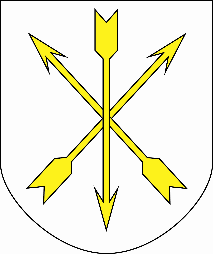 А-1-25.2-01ІНФОРМАЦІЙНА КАРТКАНадання дозволу на розроблення проекту землеустрою щодо відведення земельної ділянки, технічної документації із землеустрою щодо встановлення (відновлення) меж земельної ділянки в натурі (на місцевості) з метою передачі її у власність/оренду/постійне користування, проекту землеустрою щодо відведення земельної ділянки зі зміною цільового призначення1. Інформація про УАПУправління адміністративних послугХмельницької міської ради, м. Хмельницький, вул. Соборна, 16, Графік прийому: понеділок, вівторок, середа: з 09.00 до 17.00 год.; четвер: з 09.00 до 20.00 год.; п’ятниця: з 09.00 до 16.00 год.; субота: з 8.00 до 15.00 год. (без обідньої перерви)тел. (0382) 70-27-71; 76-43-41; 75-27-18; 65-40-16, факс 70-27-71ел.пошта: cnap@khm.gov.uaсайт: cnap.khm.gov.ua2. Перелік документів, спосіб подання, умови отримання послуги:Прийом документів в Управлінні адміністративних послуг 2.1. клопотання на ім’я міського голови (додатки 1.1., 1.2., 1.3.)2.2. графічні матеріали, на яких зазначено бажане місце розташування та розмір земельної ділянки, які виготовляються на замовлення заявника суб'єктами, що мають право на виконання землевпорядних робіт, а саме:2.2.1. кадастровий план земельної ділянки, план меж земельної ділянки погоджений із суміжними власниками та землекористувачами;2.2.2. каталог координат земельної ділянки;2.2.3. схема розташування земельної ділянки (виготовляється відділом інформації та кадастрів департаменту архітектури, містобудування та земельних ресурсів, яка погоджується управлінням архітектури та містобудування та управлінням земельних ресурсів та земельної реформи департаменту);2.3. документи, які підтверджують відповідність матеріалів рішенню 29-ї сесії міської ради №20 від 28.10.2009р. "Про землі для ведення особистого селянського господарства та городництва, право розпорядження якими належить Хмельницькій міській раді" - у випадку, коли клопотання стосується земельної ділянки для ведення особистого селянського господарства або городництва; 2.4. копії документів, які підтверджують право власності або  право користування заявника земельною ділянкою (у разі наявності), завірені власником або уповноваженою власником особою, адміністратором УАП;2.5. копії документів, які підтверджують необхідність зміні цільового призначення земельної ділянки (у разі наявності), завірені власником або уповноваженою власником особою, адміністратором УАП2.6. копія витягу з Державного земельного кадастру про земельну ділянку, у разі, якщо земельна ділянка сформована, завірені власником або уповноваженою власником особою, адміністратором УАП;2.7. копії документів, які підтверджують право власності заявника на будинок, будівлю або споруду – у випадку наявності їх на відповідній земельній ділянці, завірені власником або уповноваженою власником особою, адміністратором УАП;2.8. копії документів, що посвідчують фізичну особу (паспорт, ідентифікаційний код) або копії установчих документів юридичної особи (витяг або виписка з ЄДР, статут), завірені власником або уповноваженою власником особою, адміністратором УАП;2.9. довіреність на право представляти інтереси суб’єкта звернення в органах місцевого самоврядування, оформлену в установленому законодавством порядку (у разі звернення уповноваженого представника), або договір, яким уповноважено розробника документації із землеустрою на подання документації від імені замовника.Пакет документів подається адміністратору управління адміністративних послуг.Примітка:Для засвідчення копій документів адміністратором УАП заявником надаються оригінали документів3. Платність Безоплатно 4. Строк надання послуги30 календарних днів (55 календарних днів враховуючи регламент роботи Хмельницької міської ради)5. Результат надання послугиВитяг з рішення сесії міської ради6. Способи отримання відповіді, результату послугиОсобисто, на підставі договору або за довіреністю в Управлінні адміністративних послуг, поштою7. Нормативні акти, що регламентують надання послуги7.1. Земельний кодекс України. 7.2. Закон України «Про землеустрій».7.3. Закон України «Про оренду землі». 7.4. Закон України «Про звернення громадян».7.5. Закон України «Про Державний земельний кадастр». 7.6. Закон України «Про адміністративні послуги». 7.7. Закон України «Про місцеве самоврядування в Україні». 7.8. Рішення 23-ї сесії міської ради від 27.02.2013 №31 «Про затвердження Порядку розгляду звернень і клопотань та вирішення питань, пов’язаних із наданням дозволів на розроблення проектів щодо відведення земельних ділянок, технічної документації із землеустрою щодо встановлення (відновлення) меж земельних ділянок, матеріалів інвентаризації земель».7.9.  Рішення 29-ї сесії міської ради №20 від 28.10.2009р. «Про землі для ведення особистого селянського господарства та городництва, право розпорядження якими належить Хмельницькій міській раді».А-1-25.2-01ТЕХНОЛОГІЧНА КАРТКАНадання дозволу на розроблення проекту землеустрою щодо відведення земельної ділянки, технічної документації із землеустрою щодо встановлення (відновлення) меж земельної ділянки в натурі (на місцевості) з метою передачі її у власність/оренду/постійне користування, проекту землеустрою щодо відведення земельної ділянки зі зміною цільового призначення№ п/пЕтапи послугиВідповідальна посадова особа, виконавчий органДія*Строки виконання етапів**Строки виконання етапів**1234551.Прийом і перевірка повноти пакету документів, реєстрація заяви, повідомлення суб’єкта звернення про орієнтовний термін виконанняАдміністратор управління адміністративних послугВПротягом 1дняПротягом 1дня2.Передача документації до відділу звернень та діловодства департаменту архітектури, містобудування та земельних ресурсів Адміністратор управління адміністративних послугВПротягом 1-2 дняПротягом 1-2 дня3.Внесення інформації до реєстраційної електронної бази даних вхідних документів департаменту архітектури, містобудування та земельних ресурсівГоловний спеціаліст відділу звернень та діловодства департаменту архітектури, містобудування та земельних ресурсівВПротягом 1-2 дняПротягом 1-2 дня4.Візування клопотання Заступник міського головиВПротягом 2-3дняПротягом 2-3дня5.Передача графічних матеріалів до відділу інформації та кадастру департаменту архітектури, містобудування та земельних ресурсівГоловний спеціаліст відділу звернень та діловодства департаменту архітектури, містобудування та земельних ресурсівВПротягом 3-4 дняПротягом 3-4 дня6.Перевірка графічних матеріалів, друк схеми місця розташування земельної ділянки та їх передача до управління архітектури та містобудування департаменту архітектури, містобудування та земельних ресурсівНачальник відділу інформації та кадастру департаменту архітектури, містобудування та земельних ресурсівВПротягом 4-6 дняПротягом 4-6 дня7.Перевірка графічних матеріалів та підписання схеми місця розташування земельної ділянкиГоловний спеціаліст та начальник управління  архітектури та містобудування департаменту архітектури, містобудування та земельних ресурсівВПротягом 6-8 дняПротягом 6-8 дня8.Передача графічних матеріалів, клопотання та схеми місця розташування земельної ділянки спеціалісту управління земельних ресурсів та земельної реформи департаменту архітектури, містобудування та земельних ресурсівГоловний спеціаліст відділу звернень та діловодства департаменту архітектури, містобудування та земельних ресурсівВПротягом 8 дняПротягом 8 дня9.Реєстрація пакету відповідних документів у реєстрі вхідної землевпорядної документації, перевірка графічних матеріалів та підписання схеми місця розташування земельної ділянкиГоловний спеціаліст та начальник управління земельних ресурсів та земельної реформи департаменту архітектури, містобудування та земельних ресурсівВПротягом 8-10 дняПротягом 8-10 дня10.Підготовка проекту рішення на розгляд сесії міської радиГоловний спеціаліст управління земельних ресурсів та земельної реформи департаменту архітектури, містобудування та земельних ресурсівВПротягом 10-15 дняПротягом 10-15 дня11.Розміщення проекту рішення на веб-сайті Хмельницької міської ради Головний спеціаліст управління земельних ресурсів та земельної реформи департаменту архітектури, містобудування та земельних ресурсів,Головний спеціаліст відділу звернень та діловодства департаменту архітектури, містобудування та земельних ресурсівВВПротягом 15дняПротягом 15дня12.Погодження проекту рішення Начальник управління земельних ресурсів та земельної реформи департаменту архітектури, містобудування та земельних ресурсів,директор департаменту архітектури, містобудування та земельних ресурсів,завідувач юридичного відділу, голова постійної комісії з питань містобудування,земельних відносин та охорони навколишньогоприродного середовища, заступник міського голови, секретар міської радиПППППППротягом 15-19 дняПротягом 15-19 дня13.Винесення проекту рішення на розгляд постійної комісії з питань містобудування,земельних відносин та охорони навколишньогоприродного середовищаДиректор департаменту архітектури, містобудування та земельних ресурсівНачальник управління земельних ресурсів та земельної реформиВВПротягом 19-20 дня***Протягом 19-20 дня***14.Проміжна відповідьГоловний спеціаліст відділу оренди та продажу землі управління земельних ресурсів та земельної реформиВПротягом 20 дняПротягом 20 дня15.Розгляд рішення на сесії міської радиДепутати міської радиПРПротягом 35 дняПротягом 35 дня16.Підписання рішення міської ради (в разі прийняття міською радою)Міський головаЗПротягом 36-40 дняПротягом 36-40 дня17.Підготовка витягу з рішення сесії міської радиПосадова особа відділу сприяння діяльності депутатівВПротягом 41-54 дняПротягом 41-54 дня18.Передача витягу з рішення міської ради з апарату міської ради в УАППосадова особа відділу сприяння діяльності депутатівВПротягом 54 дняПротягом 54 дня19.Внесення відмітки до електронної бази про факт здійснення процедуриАдміністратор управління адміністративних послугВПротягом 55дняПротягом 55дня20.Повідомлення суб’єкта звернення про готовність результату надання адміністративної послугиАдміністратор управління адміністративних послугВПротягом 55дняПротягом 55дня21.Видача витягу з рішення міської ради Адміністратор управління адміністративних послугВЗ 55-го дняЗ 55-го дняЗагальна кількість днів надання послуги згідно технологічної картки(враховуючи регламент роботи Хмельницької міської ради)Загальна кількість днів надання послуги згідно технологічної картки(враховуючи регламент роботи Хмельницької міської ради)Загальна кількість днів надання послуги згідно технологічної картки(враховуючи регламент роботи Хмельницької міської ради)Загальна кількість днів надання послуги згідно технологічної картки(враховуючи регламент роботи Хмельницької міської ради)55*** календарних днівЗагальна кількість днів, передбачена законодавствомЗагальна кількість днів, передбачена законодавствомЗагальна кількість днів, передбачена законодавствомЗагальна кількість днів, передбачена законодавством30 календарних днівА-1-25.2-02ІНФОРМАЦІЙНА КАРТКАВнесення змін до рішення сесії міської ради, договору оренди земельної ділянки, визнання таким, що втратив чинність пункт (підпункт) рішення виконавчого комітету міської ради (розпорядження міськадміністрації міської ради, сесії міської ради)1. Інформація про УАПУправління адміністративних послуг Хмельницької міської ради, м. Хмельницький, вул. Соборна, 16, Графік прийому: понеділок, вівторок, середа: з 09.00 до 17.00 год.; четвер: з 09.00 до 20.00 год.; п’ятниця: з 09.00 до 16.00 год.; субота: з 8.00 до 15.00 год. (без обідньої перерви)тел. (0382) 70-27-71; 76-43-41; 75-27-18; 65-40-16, факс 70-27-71ел.пошта: cnap@khm.gov.uaсайт: cnap.khm.gov.ua2. Перелік документів, спосіб подання, умови отримання послуги:Прийом документів в Управлінні адміністративних послуг2.1. клопотання на ім’я міського голови (додатки 2.1., 2.2., 2.3.);2.2. копія документу, в який вносяться зміни, завірені власником або уповноваженою власником особою, адміністратором УАП;2.3. копії документів, які є підставою для внесення змін, втрату чинності пункту (підпункту) рішення виконавчого комітету міської ради (розпорядження міськадміністрації міської ради, сесії міської ради), завірені власником або уповноваженою власником особою, адміністратором УАП;2.4. копії документів, що посвідчують фізичну особу (паспорт, ідентифікаційний код) або копії установчих документів юридичної особи (витяг або виписка з ЄДР, статут), завірені власником або уповноваженою власником особою, адміністратором УАП.2.5. довіреність на право представляти інтереси суб’єкта звернення в органах місцевого самоврядування, оформлену в установленому законодавством порядку (у разі звернення уповноваженого представника), або договір, яким уповноважено розробника документації із землеустрою на подання документації від імені замовника.Пакет документів подається адміністратору управління адміністративних послуг.Примітка:Для засвідчення копій документів адміністратором УАП заявником надаються оригінали документів3. Платність Безоплатно 4. Строк надання послуги30 календарних днів (40 календарних дні враховуючи регламент роботи міської ради)5. Результат надання послугиВитяг з рішення міської ради6. Способи отримання відповіді, результату послугиОсобисто або за довіреністю в Управлінні адміністративних послуг, поштою7. Нормативні акти, що регламентують надання послуги7.1. Земельний кодекс України. 7.2. Закон України «Про звернення громадян».7.3. Закон України «Про адміністративні послуги». 7.4. Закон України «Про місцеве самоврядування в Україні».А-1-25.2-02ТЕХНОЛОГІЧНА КАРТКАВнесення змін до рішення сесії міської ради, договору оренди земельної ділянки, визнання таким, що втратив чинність пункт (підпункт) рішення виконавчого комітету міської ради (розпорядження міськадміністрації міської ради, сесії міської ради)№ п/пЕтапи послугиВідповідальна посадова особа, виконавчий органДія*Строки виконання етапів**123451.Прийом і перевірка повноти пакету документів,  повідомлення суб’єкта звернення про орієнтовний термін виконанняАдміністратор управління адміністративних послугВПротягом 1дня2.Передача документації до відділу звернень та діловодства департаменту архітектури, містобудування та земельних ресурсівАдміністратор управління адміністративних послугВПротягом 1-2 дня3.Візування клопотання Заступник міського головиВПротягом 2-3дня4.Передача документації спеціалісту управління земельних ресурсів та земельної реформиНачальник відділу інформації та кадастрів департаменту архітектури, містобудування та земельних ресурсівВПротягом 4 дня5.Реєстрація та перевірка пакету відповідних документів у реєстрі вхідної землевпорядної документації при надходженні до управління земельних ресурсів та земельної реформи Головний спеціаліст управління земельних ресурсів та земельної реформиВПротягом 4-5 дня6.Підготовка проекту рішення на розгляд сесії міської радиГоловний спеціаліст управління земельних ресурсів та земельної реформиВПротягом 5-7 дня7.Розміщення проекту рішення на веб-сайті Хмельницької міської ради Головний спеціаліст управління земельних ресурсів та земельної реформи.Головний спеціаліст відділу звернень та діловодства департаменту архітектури містобудування та земельних ресурсівВВПротягом 7 дня8.Погодження проекту рішення Начальник управління земельних ресурсів та земельної реформиДиректор департаменту архітектури, містобудування та земельних ресурсівЗавідувач юридичного відділуГолова постійної комісії з питань містобудування,земельних відносин та охорони навколишньогоприродного середовищаЗаступник міського головиСекретар міської радиПППППППротягом 8-12 дня9.Винесення проекту рішень на розгляд постійної комісії з питань містобудування,земельних відносин та охорони навколишньогоприродного середовищаДиректор департаменту архітектури, містобудування та земельних ресурсівНачальник управління земельних ресурсів та земельної реформиВВПротягом 13-14 дня10.Проміжна відповідьГоловний спеціаліст управління земельних ресурсів та земельної реформиВПротягом 15 дня11.Розгляд рішення на сесії міської радиДепутати міської радиПРПротягом 27 дня***12.Підписання рішення міської ради (в разі прийняття міською радою)Міський головаЗПротягом 27-31 дня13.Підготовка витягів з рішення сесії міської радиПосадова особа відділу сприяння діяльності депутатівВПротягом 32-38 дня14.Передача витягів з рішення міської ради апаратом міської ради до управління адміністративних послугПосадова особа відділу сприяння діяльності депутатівВПротягом 38 дня15.Внесення відмітки до електронної бази про факт здійснення процедуриАдміністратор управління адміністративних послугВПротягом 39-40 дня16.Повідомлення суб’єкта звернення про готовність результату надання адміністративної послугиАдміністратор управління адміністративних послугВПротягом 39-40 дня17.Видача витягу з рішення міської радиАдміністратор управління адміністративних послугВЗ 40 дняЗагальна кількість днів надання послуги згідно технологічної картки(враховуючи регламент роботи Хмельницької міської ради)Загальна кількість днів надання послуги згідно технологічної картки(враховуючи регламент роботи Хмельницької міської ради)Загальна кількість днів надання послуги згідно технологічної картки(враховуючи регламент роботи Хмельницької міської ради)Загальна кількість днів надання послуги згідно технологічної картки(враховуючи регламент роботи Хмельницької міської ради)40 днів***Загальна кількість днів, передбачена законодавствомЗагальна кількість днів, передбачена законодавствомЗагальна кількість днів, передбачена законодавствомЗагальна кількість днів, передбачена законодавством30 календарних днівА-1-25.2-03ІНФОРМАЦІЙНА КАРТКАЗатвердження проекту землеустрою щодо відведення земельної ділянки у зв’язку зі зміною її цільового призначення1. Інформація про УАПУправління адміністративних послугХмельницької міської ради, м. Хмельницький, вул. Соборна, 16, Графік прийому: понеділок, вівторок, середа: з 09.00 до 17.00 год.; четвер: з 09.00 до 20.00 год.; п’ятниця: з 09.00 до 16.00 год.; субота: з 8.00 до 15.00 год. (без обідньої перерви)тел. (0382) 70-27-71; 76-43-41; 75-27-18; 65-40-16, факс 70-27-71ел.пошта: cnap@khm.gov.uaсайт: cnap.khm.gov.ua2. Перелік документів, спосіб подання, умови отримання послуги:Прийом документів в Управлінні адміністративних послуг 2.1. клопотання на ім'я міського голови  (додаток 3.1).2.2. проект землеустрою погоджений у відповідності до ст.1861 Земельного кодексу України;  2.3. довіреність на право представляти інтереси суб’єкта звернення в органах місцевого самоврядування, оформлену в установленому законодавством порядку (у разі звернення уповноваженого представника), або договір, яким уповноважено розробника документації із землеустрою на подання документації від імені замовника.Пакет документів подається адміністратору УАП3. Платність Безоплатно 4. Строк надання послуги14 календарних днів (40 календарних днів враховуючи регламент роботи Хмельницької міської ради)5. Результат надання послугиВитяг з рішення сесії міської ради6. Способи отримання відповіді, результату послугиОсобисто, на підставі договору або за довіреністю в Управлінні адміністративних послуг, поштою7. Нормативні акти, що регламентують надання послуги7.1. Земельний кодекс України. 7.2. Закон України «Про землеустрій».7.3. Закон України «Про оренду землі». 7.4. Закон України «Про звернення громадян».7.5. Закон України «Про Державний земельний кадастр». 7.6. Закон України «Про адміністративні послуги». 7.7. Закон України «Про місцеве самоврядування в Україні».А-1-25.2-03ТЕХНОЛОГІЧНА КАРТКАЗатвердження проекту землеустрою щодо відведення земельної ділянки у зв’язку зі зміною її цільового призначення№ п/пЕтапи послугиВідповідальна посадова особа, виконавчий органДія*Строки виконання етапів**123451.Прийом і перевірка повноти пакету документів,  повідомлення суб’єкта звернення про орієнтовний термін виконанняАдміністратор управління адміністративних послугВПротягом 1дня2.Передача документації у відділ інформації та кадастрів департаменту архітектури, містобудування та земельних ресурсівАдміністратор управління адміністративних послугВПротягом 1-2 дня3.Прийом та перевірка землевпорядної документації Начальник відділу інформації та кадастрів департаменту архітектури, містобудування та земельних ресурсівВПротягом 2-4 дня4.Передача документації спеціалісту управління земельних ресурсів та земельної реформиНачальник відділу інформації та кадастрів департаменту архітектури, містобудування та земельних ресурсівВПротягом 4 дня5.Реєстрація та перевірка пакету відповідних документів у реєстрі вхідної землевпорядної документації при надходженні до управління земельних ресурсів та земельної реформи Головний спеціаліст управління земельних ресурсів та земельної реформиВПротягом 4-5 дня6.Підготовка проекту рішення на розгляд сесії міської радиГоловний спеціаліст управління земельних ресурсів та земельної реформиВПротягом 5-7 дня7.Розміщення проекту рішення на веб-сайті Хмельницької міської ради Головний спеціаліст управління земельних ресурсів та земельної реформи.Головний спеціаліст відділу звернень та діловодства департаменту архітектури містобудування та земельних ресурсівВВПротягом 7 дня8.Погодження проекту рішення Начальник управління земельних ресурсів та земельної реформиДиректор департаменту архітектури, містобудування та земельних ресурсівЗавідувач юридичного відділуГолова постійної комісії з питань містобудування,земельних відносин та охорони навколишньогоприродного середовищаЗаступник міського головиСекретар міської радиПППППППротягом 8-12 дня9.Винесення проекту рішень на розгляд постійної комісії з питань містобудування,земельних відносин та охорони навколишньогоприродного середовищаДиректор департаменту архітектури, містобудування та земельних ресурсівНачальник управління земельних ресурсів та земельної реформиВВПротягом 13-14 дня10.Проміжна відповідьГоловний спеціаліст управління земельних ресурсів та земельної реформиВПротягом 15 дня11.Розгляд рішення на сесії міської радиДепутати міської радиПРПротягом 27 дня***12.Підписання рішення міської ради (в разі прийняття міською радою)Міський головаЗПротягом 27-31 дня13.Підготовка витягів з рішення сесії міської радиПосадова особа відділу сприяння діяльності депутатівВПротягом 32-38 дня14.Передача витягів з рішення міської ради апаратом міської ради до управління адміністративних послугПосадова особа відділу сприяння діяльності депутатівВПротягом 38 дня15.Внесення відмітки до електронної бази про факт здійснення процедуриАдміністратор управління адміністративних послугВПротягом 39-40 дня16.Повідомлення суб’єкта звернення про готовність результату надання адміністративної послугиАдміністратор управління адміністративних послугВПротягом 39-40 дня17.Видача витягу з рішення міської радиАдміністратор управління адміністративних послугВЗ 40 дняЗагальна кількість днів надання послуги згідно технологічної картки(враховуючи регламент роботи Хмельницької міської ради)Загальна кількість днів надання послуги згідно технологічної картки(враховуючи регламент роботи Хмельницької міської ради)Загальна кількість днів надання послуги згідно технологічної картки(враховуючи регламент роботи Хмельницької міської ради)Загальна кількість днів надання послуги згідно технологічної картки(враховуючи регламент роботи Хмельницької міської ради)40 днів***Загальна кількість днів, передбачена законодавствомЗагальна кількість днів, передбачена законодавствомЗагальна кількість днів, передбачена законодавствомЗагальна кількість днів, передбачена законодавством14 календарних дніА-1-25.2-06ІНФОРМАЦІЙНА КАРТКАНадання дозволу громадянам на розробку проекту землеустрою щодо відведення земельної ділянки у власність за давністю користування (набувальна давність)1. Інформація про управління Управління адміністративних послуг Хмельницької міської ради, м. Хмельницький, вул. Соборна, 16, Графік прийому: понеділок, вівторок, середа: з 09.00 до 17.00 год.; четвер: з 09.00 до 20.00 год.; п’ятниця: з 09.00 до 16.00 год.; субота: з 8.00 до 15.00 год. (без обідньої перерви)тел. (0382) 70-27-71; 76-43-41; 75-27-18; 65-40-16, факс 70-27-71ел.пошта: cnap@khm.gov.uaсайт: cnap.khm.gov.ua2. Перелік документів, спосіб подання, умови отримання послуги:Прийом документів в управлінні адміністративних послуг 2.1. клопотання на ім’я міського голови (додаток 4.1). 2.2. графічні матеріали, на яких зазначено бажане місце розташування та розмір земельної ділянки, які виготовляються на замовлення заявника суб'єктами, що мають право на виконання землевпорядних робіт, а саме: 2.2.1. план меж земельної ділянки погоджений із суміжними власниками та землекористувачами; 2.2.2. каталог координат земельної ділянки; 2.2.3. схема розташування земельної ділянки (виготовляється відділом інформації та кадастрів департаменту архітектури, містобудування та земельних ресурсів та погоджується управлінням архітектури та містобудування та управлінням земельних ресурсів та земельної реформи департаменту).2.3. заяви від свідків, що підтверджують безперервність користування заявником земельною ділянкою протягом 15 років, (додаток 4.2). - до заяв свідків додаються їхні копії паспортів (сторінки 1, 2 та 11 або інша із зазначенням дійсного місця реєстрації) та довідок про присвоєння ідентифікаційних номерів. 2.4. платіжні документи (за наявності) або довідка з Державної податкової інспекції, які свідчать про сплату протягом 15 років земельного податку або орендної плати за користування земельною ділянкою, із зазначенням місця розташування та площі земельної ділянки. 2.5. довідка управління архітектури та містобудування департаменту  архітектури, містобудування та земельних ресурсів щодо можливості присвоєння адреси земельній ділянці, у разі наявності; 2.6. копії документів, що посвідчують фізичну особу (паспорт, ідентифікаційний код), завірені власником або уповноваженою власником особою, адміністратором УАП;2.6. довіреність на право представляти інтереси суб’єкта звернення в органах місцевого самоврядування, оформлену в установленому законодавством порядку (у разі звернення уповноваженого представника), або договір, яким уповноважено розробника документації із землеустрою на подання документації від імені замовника.Пакет документів подається адміністратору управління адміністративних послуг.Примітка:Для засвідчення копій документів адміністратором УАП заявником надаються оригінали документів3. Платність  Безоплатно  4. Строк надання послуги 30 календарних днів (55 календарних днів враховуючи регламент роботи Хмельницької міської ради)5. Результат надання послуги Витяг з рішення сесії Хмельницької міської радиОсобисто, на підставі договору або за довіреністю в Управлінні адміністративних послуг, поштоюОсобисто, на підставі договору або за довіреністю в Управлінні адміністративних послуг, поштою7. Нормативні акти, що регламентують надання послуги 7.1. Земельний кодекс України 7.2. Закон України «Про землеустрій»7.3. Закон України «Про звернення громадян».7.4. Закон України «Про Державний земельний кадастр». 7.5. Закон України «Про адміністративні послуги». 7.6. Закон України «Про місцеве самоврядування в Україні». 7.7. Рішення 16-ої сесії Хмельницької міської ради від 12.07.2017р. №32 «Про затвердження Положення про порядок набуття права на земельну ділянку за давністю користування (набувальна давність) на території міста Хмельницького». А-1-25.2-06ТЕХНОЛОГІЧНА КАРТКАНадання дозволу громадянам на розробку проекту землеустрою щодо відведення земельної ділянки у власність за давністю користування (набувальна давність)№ п/пЕтапи послугиВідповідальна посадова особа, виконавчий органДія*Строки виконання етапів**123451.Прийом і перевірка повноти пакету документів, реєстрація заяви, повідомлення суб’єкта звернення про орієнтовний термін виконанняАдміністратор управління адміністративних послугВПротягом 1дня2.Передача документації до відділу звернень та діловодства департаменту архітектури, містобудування та земельних ресурсів Адміністратор управління адміністративних послугВПротягом 1-2 дня3.Внесення інформації до реєстраційної електронної бази даних вхідних документів департаменту архітектури, містобудування та земельних ресурсівГоловний спеціаліст відділу звернень та діловодства департаменту архітектури, містобудування та земельних ресурсівВПротягом 1-2 дня4.Візування клопотання Заступник міського головиВПротягом 2-3дня5.Передача графічних матеріалів до відділу інформації та кадастру департаменту архітектури, містобудування та земельних ресурсівГоловний спеціаліст відділу звернень та діловодства департаменту архітектури, містобудування та земельних ресурсівВПротягом 3-4 дня6.Перевірка графічних матеріалів, друк схеми місця розташування земельної ділянки та їх передача до управління архітектури та містобудування департаменту архітектури, містобудування та земельних ресурсівНачальник відділу інформації та кадастру департаменту архітектури, містобудування та земельних ресурсівВПротягом 4-6 дня7.Перевірка графічних матеріалів та підписання схеми місця розташування земельної ділянкиГоловний спеціаліст та начальник управління  архітектури та містобудування департаменту архітектури, містобудування та земельних ресурсівВПротягом 6-8 дня8.Передача графічних матеріалів, клопотання та схеми місця розташування земельної ділянки спеціалісту управління земельних ресурсів та земельної реформи департаменту архітектури, містобудування та земельних ресурсівГоловний спеціаліст відділу звернень та діловодства департаменту архітектури, містобудування та земельних ресурсівВПротягом 8 дня9.Реєстрація пакету відповідних документів у реєстрі вхідної землевпорядної документації, перевірка графічних матеріалів та підписання схеми місця розташування земельної ділянкиГоловний спеціаліст та начальник управління земельних ресурсів та земельної реформи департаменту архітектури, містобудування та земельних ресурсівВПротягом 8-10 дня10.Підготовка проекту рішення на розгляд сесії міської радиГоловний спеціаліст управління земельних ресурсів та земельної реформи департаменту архітектури, містобудування та земельних ресурсівВПротягом 10-15 дня11.Розміщення проекту рішення на веб-сайті Хмельницької міської ради Головний спеціаліст управління земельних ресурсів та земельної реформи департаменту архітектури, містобудування та земельних ресурсів,Головний спеціаліст відділу звернень та діловодства департаменту архітектури, містобудування та земельних ресурсівВВПротягом 15дня12.Погодження проекту рішення Начальник управління земельних ресурсів та земельної реформи департаменту архітектури, містобудування та земельних ресурсів,директор департаменту архітектури, містобудування та земельних ресурсів,завідувач юридичного відділу, голова постійної комісії з питань містобудування,земельних відносин та охорони навколишньогоприродного середовища, заступник міського голови, секретар міської радиПППППППротягом 15-19 дня13.Винесення проекту рішення на розгляд постійної комісії з питань містобудування,земельних відносин та охорони навколишньогоприродного середовищаДиректор департаменту архітектури, містобудування та земельних ресурсівНачальник управління земельних ресурсів та земельної реформиВВПротягом 19-20 дня***14.Проміжна відповідьГоловний спеціаліст відділу оренди та продажу землі управління земельних ресурсів та земельної реформиВПротягом 20 дня15.Розгляд рішення на сесії міської радиДепутати міської радиПРПротягом 35 дня16.Підписання рішення міської ради (в разі прийняття міською радою)Міський головаЗПротягом 36-40 дня17.Підготовка витягу з рішення сесії міської радиПосадова особа відділу сприяння діяльності депутатівВПротягом 41-54 дня18.Передача витягу з рішення міської ради з апарату міської ради в УАППосадова особа відділу сприяння діяльності депутатівВПротягом 54 дня19.Внесення відмітки до електронної бази про факт здійснення процедуриАдміністратор управління адміністративних послугВПротягом 55дня20.Повідомлення суб’єкта звернення про готовність результату надання адміністративної послугиАдміністратор управління адміністративних послугВПротягом 55дня21.Видача витягу з рішення міської ради Адміністратор управління адміністративних послугВЗ 55-го дняЗагальна кількість днів надання послуги згідно технологічної картки(враховуючи регламент роботи Хмельницької міської ради)Загальна кількість днів надання послуги згідно технологічної картки(враховуючи регламент роботи Хмельницької міської ради)Загальна кількість днів надання послуги згідно технологічної картки(враховуючи регламент роботи Хмельницької міської ради)Загальна кількість днів надання послуги згідно технологічної картки(враховуючи регламент роботи Хмельницької міської ради)55*** календарних днівЗагальна кількість днів, передбачена законодавствомЗагальна кількість днів, передбачена законодавствомЗагальна кількість днів, передбачена законодавствомЗагальна кількість днів, передбачена законодавством30 календарних днівА-1-25.2-09ІНФОРМАЦІЙНА КАРТКАНадання згоди на суборенду земельної ділянки1. Інформація про УАПУправління адміністративних послуг Хмельницької міської ради, м. Хмельницький, вул. Соборна, 16, Графік прийому: понеділок, вівторок, середа: з 09.00 до 17.00 год.; четвер: з 09.00 до 20.00 год.; п’ятниця: з 09.00 до 16.00 год.; субота: з 8.00 до 15.00 год. (без обідньої перерви)тел. (0382) 70-27-71; 76-43-41; 75-27-18; 65-40-16, факс 70-27-71ел.пошта: cnap@khm.gov.uaсайт: cnap.khm.gov.ua2. Перелік документів, спосіб подання, умови отримання послуги:Прийом документів в Управлінні адміністративних послуг 2.1. Клопотання на ім'я міського голови про надання дозволу на передачу в суборенду земельної ділянки від користувача земельної ділянки та суб’єкта, який бажає отримати земельну ділянку в суборенду (додатки 5.1., 5.2.);2.2. копія документів, що підтверджують право користування земельною ділянкою, завірені власником або уповноваженою власником особою, адміністратором УАП2.4. копії документів, що посвідчують фізичну особу (паспорт, ідентифікаційний код) або копії установчих документів юридичної особи (витяг або виписка з ЄДР, статут), завірені власником або уповноваженою власником особою, адміністратором УАП;2.5. довіреність на право представляти інтереси суб’єкта звернення в органах місцевого самоврядування, оформлену в установленому законодавством порядку (у разі звернення уповноваженого представника), або договір, яким уповноважено розробника документації із землеустрою на подання документації від імені замовника.Пакет документів подається адміністратору управління адміністративних послуг.Примітка:1. Для засвідчення копій документів адміністратором УАП заявником надаються оригінали документів.2. У разі надання згоди на передачу в суборенду частини земельної ділянки, перелік документів повинен відповідати послузі «Надання дозволу на розроблення технічної документації із землеустрою щодо встановлення (відновлення) меж земельної ділянки в натурі (на місцевості)».3. Платність Безоплатно 4. Строк надання послуги30 календарних днів (40 календарних днів враховуючи регламент роботи Хмельницької міської ради)5. Результат надання послугиВитяг з рішення Хмельницької міської ради6. Способи отримання відповіді, результату послугиОсобисто, на підставі договору або за довіреністю в Управлінні адміністративних послуг, поштою 7. Нормативні акти, що регламентують надання послуги7.1. Земельний кодекс України. 7.2. Закон України «Про землеустрій».7.3. Закон України «Про оренду землі». 7.4. Закон України «Про звернення громадян».7.5. Закон України «Про Державний земельний кадастр». 7.6. Закон України «Про адміністративні послуги». 7.7. Закон України «Про місцеве самоврядування в Україні».А-1-25.2-09ТЕХНОЛОГІЧНА КАРТКАНадання згоди на суборенду земельної ділянки№ п/пЕтапи послугиВідповідальна посадова особа, виконавчий органДія*Строки виконання етапів**123451.Прийом і перевірка повноти пакету документів,  повідомлення суб’єкта звернення про орієнтовний термін виконанняАдміністратор управління адміністративних послугВПротягом 1дня2.Передача документації у відділ інформації та кадастрів департаменту архітектури, містобудування та земельних ресурсівАдміністратор управління адміністративних послугВПротягом 1-2 дня3.Прийом та перевірка землевпорядної документації Начальник відділу інформації та кадастрів департаменту архітектури, містобудування та земельних ресурсівВПротягом 2-4 дня4.Передача документації спеціалісту управління земельних ресурсів та земельної реформиНачальник відділу інформації та кадастрів департаменту архітектури, містобудування та земельних ресурсівВПротягом 4 дня5.Реєстрація та перевірка пакету відповідних документів у реєстрі вхідної землевпорядної документації при надходженні до управління земельних ресурсів та земельної реформи Головний спеціаліст управління земельних ресурсів та земельної реформиВПротягом 4-5 дня6.Підготовка проекту рішення на розгляд сесії міської радиГоловний спеціаліст управління земельних ресурсів та земельної реформиВПротягом 5-7 дня7.Розміщення проекту рішення на веб-сайті Хмельницької міської ради Головний спеціаліст управління земельних ресурсів та земельної реформи.Головний спеціаліст відділу звернень та діловодства департаменту архітектури містобудування та земельних ресурсівВВПротягом 7 дня8.Погодження проекту рішення Начальник управління земельних ресурсів та земельної реформиДиректор департаменту архітектури, містобудування та земельних ресурсівЗавідувач юридичного відділуГолова постійної комісії з питань містобудування,земельних відносин та охорони навколишньогоприродного середовищаЗаступник міського головиСекретар міської радиПППППППротягом 8-12 дня9.Винесення проекту рішень на розгляд постійної комісії з питань містобудування,земельних відносин та охорони навколишньогоприродного середовищаДиректор департаменту архітектури, містобудування та земельних ресурсівНачальник управління земельних ресурсів та земельної реформиВВПротягом 13-14 дня10.Проміжна відповідьГоловний спеціаліст управління земельних ресурсів та земельної реформиВПротягом 15 дня11.Розгляд рішення на сесії міської радиДепутати міської радиПРПротягом 27 дня***12.Підписання рішення міської ради (в разі прийняття міською радою)Міський головаЗПротягом 27-31 дня13.Підготовка витягів з рішення сесії міської радиПосадова особа відділу сприяння діяльності депутатівВПротягом 32-38 дня14.Передача витягів з рішення міської ради апаратом міської ради до управління адміністративних послугПосадова особа відділу сприяння діяльності депутатівВПротягом 38 дня15.Внесення відмітки до електронної бази про факт здійснення процедуриАдміністратор управління адміністративних послугВПротягом 39-40 дня16.Повідомлення суб’єкта звернення про готовність результату надання адміністративної послугиАдміністратор управління адміністративних послугВПротягом 39-40 дня17.Видача результату послуги суб’єкту зверненняАдміністратор управління адміністративних послугВЗ 40 дняЗагальна кількість днів надання послуги згідно технологічної картки(враховуючи регламент роботи Хмельницької міської ради)Загальна кількість днів надання послуги згідно технологічної картки(враховуючи регламент роботи Хмельницької міської ради)Загальна кількість днів надання послуги згідно технологічної картки(враховуючи регламент роботи Хмельницької міської ради)Загальна кількість днів надання послуги згідно технологічної картки(враховуючи регламент роботи Хмельницької міської ради)40 днів***Загальна кількість днів, передбачена законодавствомЗагальна кількість днів, передбачена законодавствомЗагальна кількість днів, передбачена законодавствомЗагальна кількість днів, передбачена законодавством30 календарних днівА-1-25.2-11ІНФОРМАЦІЙНА КАРТКАНадання земельної ділянки в оренду/постійне користування без складання документації із землеустрою1. Інформація про УАПУправління адміністративних послуг  Хмельницької міської ради, м. Хмельницький, вул. Соборна, 16, Графік прийому: понеділок, вівторок, середа: з 09.00                     до 17.00 год.; четвер: з 09.00 до 20.00 год.; п’ятниця: з 09.00 до 16.00 год.; субота: з 8.00 до 15.00 год. (без обідньої перерви)тел. (0382) 70-27-71; 76-43-41; 75-27-18; 65-40-16, факс 70-27-71ел.пошта: cnap@khm.gov.uaсайт: cnap.khm.gov.ua2. Перелік документів, спосіб подання, умови отримання послуги:Прийом документів в Управлінні адміністративних послуг 2.1. клопотання на ім'я міського голови (додаток 6.1);2.2. копії документів, які підтверджують право власності заявника на будинок, будівлю або споруду – у випадку наявності їх на відповідній земельній ділянці, завірені власником або уповноваженою власником особою, адміністратором УАП;2.3. копії документів, що посвідчують фізичну особу (паспорт, ідентифікаційний код) або копії установчих документів юридичної особи (витяг або виписка з ЄДР, статут), завірені власником або уповноваженою власником особою, адміністратором УАП;2.4. довіреність на право представляти інтереси суб’єкта звернення в органах місцевого самоврядування, оформлену в установленому законодавством порядку (у разі звернення уповноваженого представника), або договір, яким уповноважено розробника документації із землеустрою на подання документації від імені замовника.2.5. витяг з Державного земельного кадастру про земельну ділянку - у разі наявності.Пакет документів подається адміністратору управління адміністративних послуг.Примітка:Для засвідчення копій документів адміністратором УАП заявником надаються оригінали документів.При передачі земельної ділянки в оренду також необхідно подати:- план землекористування земельної ділянки (земельних ділянок) – 2 екз.;- кадастровий план земельної ділянки (земельних ділянок) - 
2 екз.;- акт визначення меж земельної ділянки (земельних ділянок) в натурі (на місцевості) – 2 екз.;- витяг з технічної документації про нормативну грошову оцінку земельної ділянки – 2 екз.3. Платність Безоплатно 4. Строк надання послуги30 календарних днів (40 календарних дні враховуючи регламент роботи міської ради)5. Результат надання послугиВитяг з рішення сесії міської ради.6. Способи отримання відповіді, результату послугиОсобисто, на підставі договору або за довіреністю в Управлінні адміністративних послуг, поштою7. Нормативні акти, що регламентують надання послуги7.1. Земельний кодекс України. 7.2. Закон України «Про землеустрій».7.3. Закон України «Про оренду землі». 7.4. Закон України «Про звернення громадян».7.5. Закон України «Про Державний земельний кадастр». 7.6. Закон України «Про адміністративні послуги». 7.7. Закон України «Про місцеве самоврядування в Україні». А-1-25.2-11ТЕХНОЛОГІЧНА КАРТКАНадання земельної ділянки в оренду/постійне користування без складання документації із землеустрою№ п/пЕтапи послугиВідповідальна посадова особа, виконавчий органДія*Строки виконання етапів**123451.Прийом і перевірка повноти пакету документів,  повідомлення суб’єкта звернення про орієнтовний термін виконанняАдміністратор управління адміністративних послугВПротягом 1дня2.Передача документації у відділ інформації та кадастрів департаменту архітектури, містобудування та земельних ресурсівАдміністратор управління адміністративних послугВПротягом 1-2 дня3.Прийом та перевірка землевпорядної документації Начальник відділу інформації та кадастрів департаменту архітектури, містобудування та земельних ресурсівВПротягом 2-4 дня4.Передача документації спеціалісту управління земельних ресурсів та земельної реформиНачальник відділу інформації та кадастрів департаменту архітектури, містобудування та земельних ресурсівВПротягом 4 дня5.Реєстрація та перевірка пакету відповідних документів у реєстрі вхідної землевпорядної документації при надходженні до управління земельних ресурсів та земельної реформи Головний спеціаліст управління земельних ресурсів та земельної реформиВПротягом 4-5 дня6.Підготовка проекту рішення на розгляд сесії міської радиГоловний спеціаліст управління земельних ресурсів та земельної реформиВПротягом 5-7 дня7.Розміщення проекту рішення на веб-сайті Хмельницької міської ради Головний спеціаліст управління земельних ресурсів та земельної реформи.Головний спеціаліст відділу звернень та діловодства департаменту архітектури містобудування та земельних ресурсівВВПротягом 7 дня8.Погодження проекту рішення Начальник управління земельних ресурсів та земельної реформиДиректор департаменту архітектури, містобудування та земельних ресурсівЗавідувач юридичного відділуГолова постійної комісії з питань містобудування,земельних відносин та охорони навколишньогоприродного середовищаЗаступник міського головиСекретар міської радиПППППППротягом 8-12 дня9.Винесення проекту рішень на розгляд постійної комісії з питань містобудування,земельних відносин та охорони навколишньогоприродного середовищаДиректор департаменту архітектури, містобудування та земельних ресурсівНачальник управління земельних ресурсів та земельної реформиВВПротягом 13-14 дня10.Проміжна відповідьГоловний спеціаліст ресурсів та земельної реформиВПротягом 15 дня11.Розгляд рішення на сесії міської радиДепутати міської радиПРПротягом 27 дня***12.Підписання рішення міської ради (в разі прийняття міською радою)Міський головаЗПротягом 27-31 дня13.Підготовка витягів з рішення сесії міської радиПосадова особа відділу сприяння діяльності депутатівВПротягом 32-38 дня14.Передача витягів з рішення міської ради апаратом міської ради до управління адміністративних послугПосадова особа відділу сприяння діяльності депутатівВПротягом 38 дня15.Внесення відмітки до електронної бази про факт здійснення процедуриАдміністратор управління адміністративних послугВПротягом 39-40 дня16.Повідомлення суб’єкта звернення про готовність результату надання адміністративної послугиАдміністратор управління адміністративних послугВПротягом 39-40 дня17.Видача витягу з рішення міської ради Адміністратор управління адміністративних послугВЗ 40 дняЗагальна кількість днів надання послуги згідно технологічної картки(враховуючи регламент роботи Хмельницької міської ради)Загальна кількість днів надання послуги згідно технологічної картки(враховуючи регламент роботи Хмельницької міської ради)Загальна кількість днів надання послуги згідно технологічної картки(враховуючи регламент роботи Хмельницької міської ради)Загальна кількість днів надання послуги згідно технологічної картки(враховуючи регламент роботи Хмельницької міської ради)40 днів***Загальна кількість днів, передбачена законодавствомЗагальна кількість днів, передбачена законодавствомЗагальна кількість днів, передбачена законодавствомЗагальна кількість днів, передбачена законодавством30 календарних днівА-1-25.2-12ІНФОРМАЦІЙНА КАРТКАПогодження технічної документації із землеустрою щодо поділу та об’єднання земельних ділянок1. Інформація про УАПУправління адміністративних послугХмельницької міської ради, м. Хмельницький, вул. Соборна, 16, Графік прийому: понеділок, вівторок, середа: з 09.00 до 17.00 год.; четвер: з 09.00 до 20.00 год.; п’ятниця: з 09.00 до 16.00 год.; субота: з 8.00 до 15.00 год. (без обідньої перерви)тел. (0382) 70-27-71; 76-43-41; 75-27-18; 65-40-16, факс 70-27-71ел.пошта: cnap@khm.gov.uaсайт: cnap.khm.gov.ua2. Перелік документів, спосіб подання, умови отримання послуги:Прийом документів в Управлінні адміністративних послуг 2.1. клопотання на ім'я міського голови (додатки 7.1., 7.2.);2.2. технічна документація із землеустрою щодо поділу та об’єднання земельних ділянок.2.3. довіреність на право представляти інтереси суб’єкта звернення в органах місцевого самоврядування, оформлену в установленому законодавством порядку (у разі звернення уповноваженого представника), або договір, яким уповноважено розробника документації із землеустрою на подання документації від імені замовника.Пакет документів подається адміністратору управління адміністративних послуг.3. Платність Безоплатно 4. Строк надання послуги30 календарних дні (40 календарних дні враховуючи регламент роботи міської ради)   5. Результат надання послугиВитяг з рішення міської ради6. Способи отримання відповіді, результату послугиОсобисто, за договором або за довіреністю в Управлінні адміністративних послуг, поштою7. Нормативні акти, що регламентують надання послуги7.1. Земельний кодекс України. 7.2. Закон України «Про землеустрій».7.3. Закон України «Про звернення громадян».7.4. Закон України «Про Державний земельний кадастр». 7.5. Закон України «Про адміністративні послуги». 7.6. Закон України «Про місцеве самоврядування в Україні».А-1-25.2-12ТЕХНОЛОГІЧНА КАРТКАПогодження технічної документації із землеустрою щодо поділу та об’єднання земельних ділянок№ п/пЕтапи послугиВідповідальна посадова особа, виконавчий органДія*Строки виконання етапів**123451.Прийом і перевірка повноти пакету документів,  повідомлення суб’єкта звернення про орієнтовний термін виконанняАдміністратор управління адміністративних послугВПротягом 1дня2.Передача документації у відділ інформації та кадастрів департаменту архітектури, містобудування та земельних ресурсівАдміністратор управління адміністративних послугВПротягом 1-2 дня3.Прийом та перевірка землевпорядної документації Начальник відділу інформації та кадастрів департаменту архітектури, містобудування та земельних ресурсівВПротягом 2-4 дня4.Передача документації спеціалісту управління земельних ресурсів та земельної реформиНачальник відділу інформації та кадастрів департаменту архітектури, містобудування та земельних ресурсівВПротягом 4 дня5.Реєстрація та перевірка пакету відповідних документів у реєстрі вхідної землевпорядної документації при надходженні до управління земельних ресурсів та земельної реформи Головний спеціаліст управління земельних ресурсів та земельної реформиВПротягом 4-5 дня6.Підготовка проекту рішення на розгляд сесії міської радиГоловний спеціаліст управління земельних ресурсів та земельної реформиВПротягом 5-7 дня7.Розміщення проекту рішення на веб-сайті Хмельницької міської ради Головний спеціаліст управління земельних ресурсів та земельної реформи.Головний спеціаліст відділу звернень та діловодства департаменту архітектури містобудування та земельних ресурсівВВПротягом 7 дня8.Погодження проекту рішення Начальник управління земельних ресурсів та земельної реформиДиректор департаменту архітектури, містобудування та земельних ресурсівЗавідувач юридичного відділуГолова постійної комісії з питань містобудування,земельних відносин та охорони навколишньогоприродного середовищаЗаступник міського головиСекретар міської радиПППППППротягом 8-12 дня9.Винесення проекту рішень на розгляд постійної комісії з питань містобудування,земельних відносин та охорони навколишньогоприродного середовищаДиректор департаменту архітектури, містобудування та земельних ресурсівНачальник управління земельних ресурсів та земельної реформиВВПротягом 13-14 дня10.Проміжна відповідьГоловний спеціаліст управління земельних ресурсів та земельної реформиВПротягом 15 дня11.Розгляд рішення на сесії міської радиДепутати міської радиПРПротягом 27 дня***12.Підписання рішення міської ради (в разі прийняття міською радою)Міський головаЗПротягом 27-31 дня13.Підготовка витягів з рішення сесії міської радиПосадова особа відділу сприяння діяльності депутатівВПротягом 32-38 дня14.Передача витягів з рішення міської ради апаратом міської ради до управління адміністративних послугПосадова особа відділу сприяння діяльності депутатівВПротягом 38 дня15.Внесення відмітки до електронної бази про факт здійснення процедуриАдміністратор управління адміністративних послугВПротягом 39-40 дня16.Повідомлення суб’єкта звернення про готовність результату надання адміністративної послугиАдміністратор управління адміністративних послугВПротягом 39-40 дня17.Видача витягу з рішення міської радиАдміністратор управління адміністративних послугВЗ 40 дняЗагальна кількість днів надання послуги згідно технологічної картки(враховуючи регламент роботи Хмельницької міської ради)Загальна кількість днів надання послуги згідно технологічної картки(враховуючи регламент роботи Хмельницької міської ради)Загальна кількість днів надання послуги згідно технологічної картки(враховуючи регламент роботи Хмельницької міської ради)Загальна кількість днів надання послуги згідно технологічної картки(враховуючи регламент роботи Хмельницької міської ради)40 днів***Загальна кількість днів, передбачена законодавствомЗагальна кількість днів, передбачена законодавствомЗагальна кількість днів, передбачена законодавствомЗагальна кількість днів, передбачена законодавством30 календарних дніА-1-25.2-13ІНФОРМАЦІЙНА КАРТКАПоновлення договору оренди земельної ділянки1. Інформація про УАПУправління  надання адміністративних послугХмельницької міської ради, м. Хмельницький, вул. Соборна, 16, Графік прийому: понеділок, вівторок, середа: з 09.00                     до 17.00 год.; четвер: з 09.00 до 20.00 год.; п’ятниця: з 09.00 до 16.00 год.; субота: з 8.00 до 15.00 год. (без обідньої перерви)тел. (0382) 70-27-71; 76-43-41; 75-27-18; 65-40-16, факс 70-27-71ел.пошта: cnap@khm.gov.uaсайт: cnap.khm.gov.ua2. Перелік документів, спосіб подання, умови отримання послуги:Прийом документів в Управлінні адміністративних послуг2.1. клопотання на ім'я міського голови (додаток 8.1);2.2. проект додаткової  угоди про поновлення договору оренди землі (додатки 8.2., 8.3.);2.3. копії договору оренди землі із внесеними змінами, завірені власником або уповноваженою власником особою, адміністратором УАП;2.4 копії документів, що посвідчують фізичну особу (паспорт, ідентифікаційний код) або копії установчих документів юридичної особи (витяг або виписка з ЄДР, статут), завірені власником або уповноваженою власником особою, адміністратором УАП;2.5 довіреність на право представляти інтереси суб’єкта звернення в органах місцевого самоврядування, оформлену в установленому законодавством порядку (у разі звернення уповноваженого представника), або договір, яким уповноважено розробника документації із землеустрою на подання документації від імені замовника.Пакет документів подається адміністратору управління адміністративних послуг.Примітка:Для засвідчення копій документів адміністратором УАП заявником надаються оригінали документів3. Платність Безоплатно 4. Строк надання послуги30 календарних днів (40 календарних днів враховуючи регламент роботи Хмельницької міської ради)5. Результат надання послугиВитяг з рішення Хмельницької міської ради6. Способи отримання відповіді, результату послугиОсобисто, на підставі договору або за довіреністю в Управлінні адміністративних послуг, поштою 7. Нормативні акти, що регламентують надання послуги7.1. Земельний кодекс України. 7.2. Закон України «Про оренду землі». 7.3. Закон України «Про звернення громадян».7.4. Закон України «Про Державний земельний кадастр». 7.5. Закон України «Про адміністративні послуги». 7.6. Закон України «Про місцеве самоврядування в Україні». Орендодавець Хмельницька міська рада,29000, м. Хмельницький,вул. Гагаріна, 3.Орендар ______________________________________________________________________________(повна назва юридичної особи)_____________________________________________________________________________________________________________________(юридична адреса)Статут зареєстрований_______________________________________ _____________________________________________________________________________________________________________________ за №_____________________ від _________ р.Ідентифікаційний код ____________________.Орендодавець Хмельницька міська рада,29000, м. Хмельницький,вул. Гагаріна, 3.Орендар Фізична особа__________________________________________________________________________________________,(ПІБ)_______________________________________________________________________________________________________________________________________,(адреса)Паспорт серія ____ № ________________, виданий _______________________________________________________________________________________________________________________ від __________ р.Ідентифікаційний номер _____________________А-1-25.2-13ТЕХНОЛОГІЧНА КАРТКАПоновлення договору оренди земльної ділянки№ п/пЕтапи послугиВідповідальна посадова особа, виконавчий органДія*Строки виконання етапів**123451.Прийом і перевірка повноти пакету документів,  повідомлення суб’єкта звернення про орієнтовний термін виконанняАдміністратор управління адміністративних послугВПротягом 1дня2.Передача документації у відділ інформації та кадастрів департаменту архітектури, містобудування та земельних ресурсівАдміністратор управління адміністративних послугВПротягом 1-2 дня3.Прийом та перевірка землевпорядної документації Начальник відділу інформації та кадастрів департаменту архітектури, містобудування та земельних ресурсівВПротягом 2-4 дня4.Передача документації спеціалісту управління земельних ресурсів та земельної реформиНачальник відділу інформації та кадастрів департаменту архітектури, містобудування та земельних ресурсівВПротягом 4 дня5.Реєстрація та перевірка пакету відповідних документів у реєстрі вхідної землевпорядної документації при надходженні до управління земельних ресурсів та земельної реформи Головний спеціаліст управління земельних ресурсів та земельної реформиВПротягом 4-5 дня6.Підготовка проекту рішення на розгляд сесії міської радиГоловний спеціаліст управління земельних ресурсів та земельної реформиВПротягом 5-7 дня7.Розміщення проекту рішення на веб-сайті Хмельницької міської ради Головний спеціаліст управління земельних ресурсів та земельної реформи.Головний спеціаліст відділу звернень та діловодства департаменту архітектури містобудування та земельних ресурсівВВПротягом 7 дня8.Погодження проекту рішення Начальник управління земельних ресурсів та земельної реформиДиректор департаменту архітектури, містобудування та земельних ресурсівЗавідувач юридичного відділуГолова постійної комісії з питань містобудування,земельних відносин та охорони навколишньогоприродного середовищаЗаступник міського головиСекретар міської радиПППППППротягом 8-12 дня9.Винесення проекту рішень на розгляд постійної комісії з питань містобудування,земельних відносин та охорони навколишньогоприродного середовищаДиректор департаменту архітектури, містобудування та земельних ресурсівНачальник управління земельних ресурсів та земельної реформиВВПротягом 13-14 дня10.Проміжна відповідьГоловний спеціаліст відділу оренди та продажу землі управління земельних ресурсів та земельної реформиВПротягом 15 дня11.Розгляд рішення на сесії міської радиДепутати міської радиПРПротягом 27 дня***12.Підписання рішення міської ради (в разі прийняття міською радою)Міський головаЗПротягом 27-31 дня13.Підготовка витягів з рішення сесії міської радиПосадова особа відділу сприяння діяльності депутатівВПротягом 32-38 дня14.Передача витягів з рішення міської ради апаратом міської ради до управління адміністративних послугПосадова особа відділу сприяння діяльності депутатівВПротягом 38 дня15.Внесення відмітки до електронної бази про факт здійснення процедуриАдміністратор управління адміністративних послугВПротягом 39-40 дня16.Повідомлення суб’єкта звернення про готовність результату надання адміністративної послугиАдміністратор управління адміністративних послугВПротягом 39-40 дня17.Видача результату послуги суб’єкту зверненняВитяг з рішення сесії міської радиАдміністратор управління адміністративних послугВЗ 40 дняЗагальна кількість днів надання послуги згідно технологічної картки(враховуючи регламент роботи Хмельницької міської ради)Загальна кількість днів надання послуги згідно технологічної картки(враховуючи регламент роботи Хмельницької міської ради)Загальна кількість днів надання послуги згідно технологічної картки(враховуючи регламент роботи Хмельницької міської ради)Загальна кількість днів надання послуги згідно технологічної картки(враховуючи регламент роботи Хмельницької міської ради)40 днів***Загальна кількість днів, передбачена законодавствомЗагальна кількість днів, передбачена законодавствомЗагальна кількість днів, передбачена законодавствомЗагальна кількість днів, передбачена законодавством30 календарних днівА-1-25.2-14ІНФОРМАЦІЙНА КАРТКАПрипинення права користування земельною ділянкою1. Інформація про УАПУправління адміністративних послуг Хмельницької міської ради, м. Хмельницький, вул. Соборна, 16, Графік прийому: понеділок, вівторок, середа: з 09.00 до 17.00 год.; четвер: з 09.00 до 20.00 год.; п’ятниця: з 09.00 до 16.00 год.; субота: з 8.00 до 15.00 год. (без обідньої перерви)тел. (0382) 70-27-71; 76-43-41; 75-27-18; 65-40-16, факс 70-27-71ел.пошта: cnap@khm.gov.uaсайт: cnap.khm.gov.ua2. Перелік документів, спосіб подання, умови отримання послуги:Прийом документів в Управлінні адміністративних послуг 2.1. клопотання на ім’я міського голови (додаток 9.1).2.2. копії документів, що підтверджують право користування земельною ділянкою, завірені власником або уповноваженою власником особою, адміністратором УАП.2.3. копії документів, які є підставою для припинення права користування  земельною ділянкою, завірені власником або уповноваженою власником особою, адміністратором УАП.2.4 копії документів, що посвідчують фізичну особу (паспорт, ідентифікаційний код) або копії установчих документів юридичної особи (витяг або виписка з ЄДР, статут), завірені власником або уповноваженою власником особою, адміністратором УАП;2.5 довіреність на право представляти інтереси суб’єкта звернення в органах місцевого самоврядування, оформлену в установленому законодавством порядку (у разі звернення уповноваженого представника), або договір, яким уповноважено розробника документації із землеустрою на подання документації від імені замовника.Пакет документів подається адміністратору УАП.Примітка:Для засвідчення копій документів адміністратором УАП заявником надаються оригінали документів3. Платність Безоплатно 4. Строк надання послуги30 календарних днів (40 календарних дні враховуючи регламент роботи міської ради)5. Результат надання послугиВитяг з рішення Хмельницької міської ради 6. Способи отримання відповіді, результату послугиОсобисто, за договором або за довіреністю в Управлінні адміністративних послуг, поштою7. Нормативні акти, що регламентують надання послуги7.1. Земельний кодекс України. 7.2. Закон України «Про оренду землі». 7.3. Закон України «Про звернення громадян».7.4. Закон України «Про адміністративні послуги». 7.5. Закон України «Про місцеве самоврядування в Україні».А-1-25.2-14ТЕХНОЛОГІЧНА КАРТКАПрипинення права користування земельною ділянкою№ п/пЕтапи послугиВідповідальна посадова особа, виконавчий органДія*Строки виконання етапів**123451.Прийом і перевірка повноти пакету документів,  повідомлення суб’єкта звернення про орієнтовний термін виконанняАдміністратор управління адміністративних послугВПротягом 1дня2.Передача документації до відділу звернень та діловодства департаменту архітектури, містобудування та земельних ресурсівАдміністратор управління адміністративних послугВПротягом 1-2 дня3.Візування клопотання Заступник міського головиВПротягом 2-3дня4.Передача документації спеціалісту управління земельних ресурсів та земельної реформиНачальник відділу інформації та кадастрів департаменту архітектури, містобудування та земельних ресурсівВПротягом 4 дня5.Реєстрація та перевірка пакету відповідних документів у реєстрі вхідної землевпорядної документації при надходженні до управління земельних ресурсів та земельної реформи Головний спеціаліст управління земельних ресурсів та земельної реформиВПротягом 4-5 дня6.Підготовка проекту рішення на розгляд сесії міської радиГоловний спеціаліст управління земельних ресурсів та земельної реформиВПротягом 5-7 дня7.Розміщення проекту рішення на веб-сайті Хмельницької міської ради Головний спеціаліст управління земельних ресурсів та земельної реформи.Головний спеціаліст відділу звернень та діловодства департаменту архітектури містобудування та земельних ресурсівВВПротягом 7 дня8.Погодження проекту рішення Начальник управління земельних ресурсів та земельної реформиДиректор департаменту архітектури, містобудування та земельних ресурсівЗавідувач юридичного відділуГолова постійної комісії з питань містобудування,земельних відносин та охорони навколишньогоприродного середовищаЗаступник міського головиСекретар міської радиПППППППротягом 8-12 дня9.Винесення проекту рішень на розгляд постійної комісії з питань містобудування,земельних відносин та охорони навколишньогоприродного середовищаДиректор департаменту архітектури, містобудування та земельних ресурсівНачальник управління земельних ресурсів та земельної реформиВВПротягом 13-14 дня10.Проміжна відповідьГоловний спеціаліст управління земельних ресурсів та земельної реформиВПротягом 15 дня11.Розгляд рішення на сесії міської радиДепутати міської радиПРПротягом 27 дня***12.Підписання рішення міської ради (в разі прийняття міською радою)Міський головаЗПротягом 27-31 дня13.Підготовка витягів з рішення сесії міської радиПосадова особа відділу сприяння діяльності депутатівВПротягом 32-38 дня14.Передача витягів з рішення міської ради апаратом міської ради до управління адміністративних послугПосадова особа відділу сприяння діяльності депутатівВПротягом 38 дня15.Внесення відмітки до електронної бази про факт здійснення процедуриАдміністратор управління адміністративних послугВПротягом 39-40 дня16.Повідомлення суб’єкта звернення про готовність результату надання адміністративної послугиАдміністратор управління адміністративних послугВПротягом 39-40 дня17.Видача витягу з рішення міської радиАдміністратор управління адміністративних послугВЗ 40 дняЗагальна кількість днів надання послуги згідно технологічної картки(враховуючи регламент роботи Хмельницької міської ради)Загальна кількість днів надання послуги згідно технологічної картки(враховуючи регламент роботи Хмельницької міської ради)Загальна кількість днів надання послуги згідно технологічної картки(враховуючи регламент роботи Хмельницької міської ради)Загальна кількість днів надання послуги згідно технологічної картки(враховуючи регламент роботи Хмельницької міської ради)40 днів***Загальна кількість днів, передбачена законодавствомЗагальна кількість днів, передбачена законодавствомЗагальна кількість днів, передбачена законодавствомЗагальна кількість днів, передбачена законодавством30 календарних днівА-1-25.2-15ІНФОРМАЦІЙНА КАРТКАПродаж земельних ділянок комунальної власності1. Інформація про УАПУправління адміністративних послуг Хмельницької міської ради, м. Хмельницький, вул. Соборна, 16, Графік прийому: понеділок, вівторок, середа: з 09.00 до 17.00 год.; четвер: з 09.00 до 20.00 год.; п’ятниця: з 09.00 до 16.00 год.; субота: з 8.00 до 15.00 год. (без обідньої перерви)тел. (0382) 70-27-71; 76-43-41; 75-27-18; 65-40-16, факс 70-27-71ел.пошта: cnap@khm.gov.uaсайт: cnap.khm.gov.ua2. Перелік документів, спосіб подання, умови отримання послуги:Прийом документів в Управлінні адміністративних послуг2.1. клопотання на ім’я міського голови (додаток 10.1).2.2. копія документу, що посвідчує право користування земельною ділянкою, завірені власником або уповноваженою власником особою, адміністратором УАП (у разі його наявності);2.3. копія документу, що підтверджують право власності на будинок, будівлю або споруду, які розташовані на цій земельній ділянці, завірені власником або уповноваженою власником особою, адміністратором УАП2.4. копії документів, що посвідчують фізичну особу (паспорт, ідентифікаційний код) або копії установчих документів юридичної особи (витяг або виписка з ЄДР, статут), завірені власником або уповноваженою власником особою, адміністратором УАП.2.5. витяг з Державного земельного кадастру – у разі наявності;2.6. проект землеустрою щодо відведення земельної ділянки (у разі наявності).2.7. довіреність на право представляти інтереси суб’єкта звернення в органах місцевого самоврядування, оформлену в установленому законодавством порядку (у разі звернення уповноваженого представника), або договір, яким уповноважено розробника документації із землеустрою на подання документації від імені замовника.Пакет документів подається адміністратору управління адміністративних послуг.Примітка:Для засвідчення копій документів адміністратором УАП заявником надаються оригінали документів3. Платність Безоплатно4. Строк надання послугиI - етап30 календарних днів (46 календарних днів враховуючи регламент роботи міської ради )II – етап105 календарних днів (враховуючи регламент роботи міської ради )5. Результат надання послугиI - етапВитяг з рішення міської ради про надання дозволу на розроблення проекту землеустрою щодо відведення земельної ділянки (якщо земельна ділянка не сформвана) та/або про проведення експертної грошової оцінки земельної ділянкиII – етапВитяг з рішення міської ради про продаж земельної ділянки.6. Способи отримання відповіді, результату послугиОсобисто, на підставі договору або за довіреністю в Управлінні адміністративних послуг, поштою7. Нормативні акти, що регламентують надання послуги7.1. Земельний кодекс України. 7.2. Закон України «Про землеустрій».7.3. Закон України «Про оренду землі». 7.4. Закон України «Про звернення громадян».7.5. Закон України «Про Державний земельний кадастр». 7.6. Закон України «Про адміністративні послуги». 7.7. Закон України «Про місцеве самоврядування в Україні». 7.8. Рішення Хмельницької міської ради від 31.10.2012 №20 «Про передачу в оренду земельних ділянок, підготовку та проведення земельних торгів у м. Хмельницькому» із змінами і доповненнями, внесеними рішеннями Хмельницької міської ради від 30.10.2013 р. № 25, від 25.06.2014р. № 55, від 17.09.2014 року № 67, від 12.11.2014 року № 53А-1-25.2-15ТЕХНОЛОГІЧНА КАРТКАПродаж земельної ділянки комунальної власності№ п/пЕтапи послугиВідповідальна посадова особа, виконавчий органДія*Строки виконання етапів**123451.Прийом і перевірка повноти пакету документів, реєстрація заяви, повідомлення суб’єкта звернення про орієнтовний термін виконанняАдміністратор управління адміністративних послугВПротягом 1дня2.Передача документації до відділу звернень та діловодства департаменту архітектури, містобудування та земельних ресурсівАдміністратор управління адміністративних послугВПротягом 1-2 дня3.Внесення інформації до реєстраційної електронної бази даних вхідних документів Департаменту архітектури, містобудування та земельних ресурсівГоловний спеціаліст відділу звернень та діловодства департаменту архітектури, містобудування та земельних ресурсівВПротягом 1-2 дня4.Візування клопотанняЗаступник міського головиВПротягом 2-3 дня5.Передача пакету документів спеціалісту управління земельних ресурсів та земельної реформиГоловний спеціаліст відділу звернень та діловодства департаменту архітектури, містобудування та земельних ресурсівВПротягом 2-4 дня6.Перевірка та реєстрація відповідних документів у реєстрі вхідної документації при надходженні до управління земельних ресурсів та земельної реформиГоловний спеціаліст управління земельних ресурсів та земельної реформиВПротягом 4-5 дня7.Підготовка проекту рішення на розгляд сесії міської радиГоловний спеціаліст управління земельних ресурсів та земельної реформиВПротягом 5-7 дня8.Розміщення проекту рішення на веб-сайті Хмельницької міської ради Головний спеціаліст управління земельних ресурсів та земельної реформиГоловний спеціаліст відділу звернень та діловодства департаменту архітектури містобудування та земельних ресурсівВВПротягом 7 дня9.Погодження проекту рішення Начальник управління земельних ресурсів та земельної реформиДиректор департаменту архітектури, містобудування та земельних ресурсівЗавідувач юридичного відділуГолова постійної комісії з питань містобудування,земельних відносин та охорони навколишньогоприродного середовищаЗаступник міського головиСекретар міської радиПППППППротягом 8-12 дня***10.Винесення проекту рішень на розгляд постійної комісії з питань містобудування,земельних відносин та охорони навколишньогоприродного середовищаДиректор департаменту архітектури, містобудування та земельних ресурсівНачальник управління земельних ресурсів та земельної реформиВВПротягом 13-14 дня11.Проміжна відповідьГоловний спеціаліст відділу оренди та продажу землі управління земельних ресурсів та земельної реформиВПротягом 15 дня12.Розгляд рішення на сесії міської радиДепутати міської радиПРПротягом 27 дня***13.Підписання рішення міської ради (в разі прийняття міською радою)Міський головаЗПротягом 27-31 дня14.Підготовка витягів з рішення сесії міської радиПосадова особа відділу сприяння діяльності депутатівВПротягом 31-45 дня15.Передача витягів з рішення  міської ради в УАППосадова особа відділу сприяння діяльності депутатівВПротягом 45 дня16.Повідомлення суб'єкта звернення та видача йому витягів з рішення сесії міської радиАдміністратор управління адміністративних послугВПротягом 45-46 дня17.Замовлення витягу з нормативної грошової оцінки земельної ділянкиГоловний спеціаліст управління земельних ресурсів та земельної реформи ВПротягом 46 – 60 дня18.Укладання договору про оплату авансового внеску в рахунок оплати ціни земельної ділянки Начальник управління земельних ресурсів та земельної реформиВПротягом 60 дня19.Подача оголошення, щодо відбору суб’єктів оціночної діяльності у сфері оцінки земельГоловний спеціаліст управління земельних ресурсів та земельної реформи ВПротягом 60-70 дня20.Проведення конкурсної комісії з проведення конкурсного відбору суб’єктів оціночної діяльності у сфері оцінки земель, протоколНачальник відділу оренди та продажу землі управління земельних ресурсів та земельної реформи (заступник голови засідання конкурсної комісії з проведення конкурсного відбору суб’єктів оціночної діяльності у сфері оцінки земель), члени комісіїВПротягом 70-80 дня21.Укладання договору на виготовлення експертної грошової оцінки земельної ділянкиНачальник управління земельних ресурсів та земельної реформиУВПротягом 80 дня22.Виготовлення експертної грошової оцінки земельної ділянкиСуб’єкт оціночної діяльності у сфері оцінки земель, який став переможцем конкурсуВПротягом 80-110 дня23.Підготовка проекту рішення на розгляд сесії міської радиГоловний спеціаліст управління земельних ресурсів та земельної реформиВПротягом 111 дня24.Розміщення проекту рішення на веб-сайті Хмельницької міської ради Головний спеціаліст управління земельних ресурсів та земельної реформиГоловний спеціаліст відділу звернень та діловодства департаменту архітектури містобудування та земельних ресурсівВВПротягом 111 дня25.Погодження проекту рішення Начальник управління земельних ресурсів та земельної реформиДиректор департаменту архітектури, містобудування та земельних ресурсівЗавідувач юридичного відділуГолова постійної комісії з питань містобудування,земельних відносин та охорони навколишньогоприродного середовищаЗаступник міського головиСекретар міської радиПППППППротягом 112-116 дня26.Винесення проекту рішень на розгляд постійної комісії з питань містобудування,земельних відносин та охорони навколишньогоприродного середовищаДиректор департаменту архітектури, містобудування та земельних ресурсівНачальник управління земельних ресурсів та земельної реформиВВПротягом 117-118 дня**27.Розгляд рішення на сесії міської радиДепутати міської радиПр.Протягом 131 дня***28.Підписання рішення міської ради (в разі прийняття міською радою)Міський головаЗПротягом 131-135 дня29.Підготовка витягів з рішення сесії міської радиПосадова особа відділу сприяння діяльності депутатівВПротягом 136-150 дня30.Передача витягів з рішення з апарату міської ради в УАППосадова особа відділу сприяння діяльності депутатівВПротягом 150 дня31.Внесення відмітки до електронної бази про факт здійснення процедуриАдміністратор управління адміністративних послугВПротягом 150-151 дня32.Повідомлення об’єкта звернення про готовність результату надання адміністративної послугиАдміністратор управління адміністративних послугВПротягом 150-151 дня33.Видача  суб’єкту звернення витягів з рішення сесії міської радиАдміністратор управління адміністративних послугВЗ 150-151 дняЗагальна кількість днів надання послуги згідно технологічної картки(враховуючи регламент роботи Хмельницької міської ради)Загальна кількість днів надання послуги згідно технологічної картки(враховуючи регламент роботи Хмельницької міської ради)Загальна кількість днів надання послуги згідно технологічної картки(враховуючи регламент роботи Хмельницької міської ради)Загальна кількість днів надання послуги згідно технологічної картки(враховуючи регламент роботи Хмельницької міської ради)151***календарних днівЗагальна кількість днів, передбачена законодавствомЗагальна кількість днів, передбачена законодавствомЗагальна кількість днів, передбачена законодавствомЗагальна кількість днів, передбачена законодавством30 календарних днівА-1-25.2-16ІНФОРМАЦІЙНА КАРТКАНадання згоди на встановлення (відновлення) меж земельної ділянки в натурі (на місцевості)1. Інформація про УАПУправління адміністративних послугХмельницької міської ради, м. Хмельницький, вул. Соборна, 16, Графік прийому: понеділок, вівторок, середа: з 09.00 до 17.00 год.; четвер: з 09.00 до 20.00 год.; п’ятниця: з 09.00 до 16.00 год.; субота: з 8.00 до 15.00 год. (без обідньої перерви)тел. (0382) 70-27-71; 76-43-41; 75-27-18; 65-40-16, факс 70-27-71ел.пошта: cnap@khm.gov.uaсайт: cnap.khm.gov.ua2. Перелік документів, спосіб подання, умови отримання послуги:Прийом документів в Управлінні адміністративних послуг 2.1. клопотання на ім’я міського голови (додаток 11.1.)2.2. графічні матеріали, на яких зазначено місце розташування та розмір земельної ділянки, які виготовляються на замовлення заявника суб'єктами, що мають право на виконання землевпорядних робіт, а саме:2.2.1. кадастровий план земельної ділянки, план меж земельної ділянки погоджений із суміжними власниками та землекористувачами;2.2.2. каталог координат земельної ділянки;2.2.3. схема розташування земельної ділянки (виготовляється відділом інформації та кадастрів департаменту архітектури, містобудування та земельних ресурсів, яка погоджується управлінням архітектури та містобудування та управлінням земельних ресурсів та земельної реформи департаменту);2.3. копії документів, які підтверджують право користування земельною ділянкою, завірені власником або уповноваженою власником особою, адміністратором УАП;2.4. копії витягів з рішення органу місцевого самоврядування про передачу земельної ділянки в користування, внесення змін в землекористування, завірені власником або уповноваженою власником особою, адміністратором УАП;2.5. копії документів, які підтверджують право власності заявника на будинок, будівлю або споруду – у випадку наявності їх на відповідній земельній ділянці, завірені власником або уповноваженою власником особою, адміністратором УАП;2.6. копії документів, що посвідчують фізичну особу (паспорт, ідентифікаційний код) або копії установчих документів юридичної особи (витяг або виписка з ЄДР, статут), завірені власником або уповноваженою власником особою, адміністратором УАП;2.7. довіреність на право представляти інтереси суб’єкта звернення в органах місцевого самоврядування, оформлену в установленому законодавством порядку (у разі звернення уповноваженого представника), або договір, яким уповноважено розробника документації із землеустрою на подання документації від імені замовника.Пакет документів подається адміністратору управління адміністративних послуг.Примітка:Для засвідчення копій документів адміністратором УАП заявником надаються оригінали документів3. Платність Безоплатно 4. Строк надання послуги30 календарних днів (55 календарних днів враховуючи регламент роботи Хмельницької міської ради)5. Результат надання послугиВитяг з рішення сесії Хмельницької міської ради6. Способи отримання відповіді, результату послугиОсобисто, на підставі договору або за довіреністю в Управлінні адміністративних послуг, поштою7. Нормативні акти, що регламентують надання послуги7.1. Земельний кодекс України. 7.2. Закон України «Про землеустрій».7.3. Закон України «Про звернення громадян».7.4. Закон України «Про Державний земельний кадастр». 7.5. Закон України «Про адміністративні послуги». 7.6. Закон України «Про місцеве самоврядування в Україні». А-1-25.2.-16ТЕХНОЛОГІЧНА КАРТКАНадання згоди на встановлення (відновлення) меж земельної ділянки в натурі (на місцевості)№ п/пЕтапи послугиВідповідальна посадова особа, виконавчий органДія*Строки виконання етапів**Строки виконання етапів**1234551.Прийом і перевірка повноти пакету документів, реєстрація заяви, повідомлення суб’єкта звернення про орієнтовний термін виконанняАдміністратор управління адміністративних послугВПротягом 1дняПротягом 1дня2.Передача документації до відділу звернень та діловодства департаменту архітектури, містобудування та земельних ресурсівАдміністратор управління адміністративних послугВПротягом 1-2 дняПротягом 1-2 дня3.Внесення інформації до реєстраційної електронної бази даних вхідних документів Департаменту архітектури, містобудування та земельних ресурсівГоловний спеціаліст відділу звернень та діловодства департаменту архітектури, містобудування та земельних ресурсівВПротягом 1-2 дняПротягом 1-2 дня4.Візування клопотання Заступник міського головиВПротягом 2-3дняПротягом 2-3дня5.Передача графічних матеріалів до відділу інформації та кадастру ДепартаментуГоловний спеціаліст відділу звернень та діловодства департаменту архітектури, містобудування та земельних ресурсівВПротягом 3-4 дняПротягом 3-4 дня6.Перевірка графічних матеріалів, друк схеми місця розташування земельної ділянки та їх передача до управління архітектури та містобудування ДепартаментуНачальник відділу інформації та кадастру департаменту архітектури, містобудування та земельних ресурсівВПротягом 4-6 дняПротягом 4-6 дня7.Перевірка графічних матеріалів та підписання схеми місця розташування земельної ділянкиГоловний спеціаліст та начальник управління архітектури та містобудування департаменту архітектури, містобудування та земельних ресурсівВПротягом 6-8 дняПротягом 6-8 дня8.Передача графічних матеріалів, клопотання та схеми місця розташування земельної ділянки спеціалісту управління земельних ресурсів та земельної реформиГоловний спеціаліст відділу звернень та діловодства департаменту архітектури, містобудування та земельних ресурсівВПротягом 8 дняПротягом 8 дня9.Реєстрація пакету відповідних документів у реєстрі вхідної землевпорядної документації, перевірка графічних матеріалів та підписання схеми місця розташування земельної ділянкиГоловний спеціаліст та начальник управління земельних ресурсів та земельної реформи департаменту архітектури, містобудування та земельних ресурсівВПротягом 8-10 дняПротягом 8-10 дня10.Підготовка проекту рішення на розгляд сесії міської радиГоловний спеціаліст управління земельних ресурсів та земельної реформи департаменту архітектури, містобудування та земельних ресурсівВПротягом 10-15 дняПротягом 10-15 дня11.Розміщення проекту рішення на веб-сайті Хмельницької міської ради Головний спеціаліст управління земельних ресурсів та земельної реформи департаменту архітектури, містобудування та земельних ресурсів,Головний спеціаліст відділу звернень та діловодства департаменту архітектури, містобудування та земельних ресурсівВВПротягом 15дняПротягом 15дня12.Погодження проекту рішення Начальник управління земельних ресурсів та земельної реформиДиректор департаменту архітектури, містобудування та земельних ресурсівЗавідувач юридичного відділу Голова постійної комісії з питань містобудування,земельних відносин та охорони навколишньогоприродного середовищаЗаступник міського головиСекретар міської радиПППППППротягом 15-19 дняПротягом 15-19 дня13.Винесення проекту рішення на розгляд постійної комісії з питань містобудування,земельних відносин та охорони навколишньогоприродного середовищаДиректор департаменту архітектури, містобудування та земельних ресурсівНачальник управління земельних ресурсів та земельної реформиВВПротягом 19-20 дня***Протягом 19-20 дня***14.Проміжна відповідьГоловний спеціаліст відділу оренди та продажу землі управління земельних ресурсів та земельної реформиВПротягом 20 дняПротягом 20 дня15.Розгляд рішення на сесії міської радиДепутати міської радиПРПротягом 35 дняПротягом 35 дня16.Підписання рішення міської ради (в разі прийняття міською радою)Міський головаЗПротягом 36-40 дняПротягом 36-40 дня17.Підготовка витягу з рішення сесії міської радиПосадова особа відділу сприяння діяльності депутатівВПротягом 41-54 дняПротягом 41-54 дня18.Передача витягу з рішення міської ради з апарату міської ради в УАПСпеціаліст апарату міської радиВПротягом 54 дняПротягом 54 дня19.Внесення відмітки до електронної бази про факт здійснення процедуриАдміністратор управління адміністративних послугВПротягом 55дняПротягом 55дня20.Повідомлення суб’єкта звернення про готовність результату надання адміністративної послугиАдміністратор управління адміністративних послугВПротягом 55дняПротягом 55дня21.Видача витягу з рішення міської ради суб’єкту зверненняАдміністратор управління адміністративних послугВЗ 55-го дняЗ 55-го дняЗагальна кількість днів надання послуги згідно технологічної картки(враховуючи регламент роботи Хмельницької міської ради)Загальна кількість днів надання послуги згідно технологічної картки(враховуючи регламент роботи Хмельницької міської ради)Загальна кількість днів надання послуги згідно технологічної картки(враховуючи регламент роботи Хмельницької міської ради)Загальна кількість днів надання послуги згідно технологічної картки(враховуючи регламент роботи Хмельницької міської ради)55*** календарних днівЗагальна кількість днів, передбачена законодавствомЗагальна кількість днів, передбачена законодавствомЗагальна кількість днів, передбачена законодавствомЗагальна кількість днів, передбачена законодавством30 календарних днівА-1-25.2-23ІНФОРМАЦІЙНА КАРТКАНадання згоди на розроблення технічної документації із землеустрою щодо встановлення (відновлення) меж земельної ділянки в натурі (на місцевості) з метою внесення змін у відомості про земельну ділянку до Державного земельного кадастру1. Інформація про УАПУправління адміністративних послугХмельницької міської ради, м. Хмельницький, вул. Соборна, 16, Графік прийому: понеділок, вівторок, середа: з 09.00 до 17.00 год.; четвер: з 09.00 до 20.00 год.; п’ятниця: з 09.00 до 16.00 год.; субота: з 8.00 до 15.00 год. (без обідньої перерви)тел. (0382) 70-27-71; 76-43-41; 75-27-18; 65-40-16, факс 70-27-71ел.пошта: cnap@khm.gov.uaсайт: cnap.khm.gov.ua2. Перелік документів, спосіб подання, умови отримання послуги:Прийом документів в Управлінні адміністративних послуг 2.1. клопотання на ім’я міського голови (додаток 12.1);2.2. графічні матеріали, на яких зазначено місце розташування та розмір земельної ділянки, які виготовляються на замовлення заявника суб'єктами, що мають право на виконання землевпорядних робіт, а саме:2.2.1. кадастровий план земельної ділянки, план меж земельної ділянки погоджений із суміжними власниками та землекористувачами;2.2.2. каталог координат земельної ділянки;2.2.3. збірний кадастровий план земельної ділянки, на якому зазначаються конфігурація та проміри земельної ділянки до та після внесення змін;2.2.4. схема розташування земельної ділянки (виготовляється відділом інформації та кадастрів департаменту архітектури, містобудування та земельних ресурсів та погоджується управлінням архітектури та містобудування та управлінням земельних ресурсів та земельної реформи департаменту);2.3. копії документів, які підтверджують право власності заявника на будинок, будівлю або споруду (у випадку наявності їх на відповідній земельній ділянці), завірені власником або уповноваженою власником особою, адміністратором УАП;2.4. копії документів, які підтверджують право користування земельною ділянкою, завірені власником або уповноваженою власником особою, адміністратором УАП;2.5. копії документів, що посвідчують фізичну особу (паспорт, ідентифікаційний код) або копії установчих документів юридичної особи (витяг або виписка з ЄДР, статут), завірені власником або уповноваженою власником особою, адміністратором УАП;2.6. довіреність на право представляти інтереси суб’єкта звернення в органах місцевого самоврядування, оформлену в установленому законодавством порядку (у разі звернення уповноваженого представника), або договір, яким уповноважено розробника документації із землеустрою на подання документації від імені замовника.Пакет документів подається адміністратору управління адміністративних послуг.Примітка:Для засвідчення копій документів адміністратором УАП заявником надаються оригінали документів3. Платність Безоплатно 4. Строк надання послуги30 календарних днів (55 календарних днів враховуючи регламент роботи Хмельницької міської ради)5. Результат надання послугиВитяг з рішення сесії Хмельницької міської ради6. Способи отримання відповіді, результату послугиОсобисто, на підставі договору або за довіреністю в Управлінні адміністративних послуг, поштою7. Нормативні акти, що регламентують надання послуги7.1. Земельний кодекс України. 7.2. Закон України «Про землеустрій».7.3. Закон України «Про оренду землі». 7.4. Закон України «Про звернення громадян».7.5. Закон України «Про Державний земельний кадастр». 7.6. Закон України «Про адміністративні послуги». 7.7. Закон України «Про місцеве самоврядування в Україні». А-1-25.2-23ТЕХНОЛОГІЧНА КАРТКАНадання згоди на розроблення технічної документації із землеустрою щодо встановлення (відновлення) меж земельної ділянки в натурі (на місцевості) з метою внесення змін у відомості про земельну ділянку до Державного земельного кадастру№ п/пЕтапи послугиВідповідальна посадова особа, виконавчий органДія*Строки виконання етапів**Строки виконання етапів**1234551.Прийом і перевірка повноти пакету документів, реєстрація заяви, повідомлення суб’єкта звернення про орієнтовний термін виконанняАдміністратор управління адміністративних послугВПротягом 1дняПротягом 1дня2.Передача документації до відділу звернень та діловодства департаменту архітектури, містобудування та земельних ресурсівАдміністратор управління адміністративних послугВПротягом 1-2 дняПротягом 1-2 дня3.Внесення інформації до реєстраційної електронної бази даних вхідних документів Департаменту архітектури, містобудування та земельних ресурсівГоловний спеціаліст відділу звернень та діловодства департаменту архітектури, містобудування та земельних ресурсівВПротягом 1-2 дняПротягом 1-2 дня4.Візування клопотання Заступник міського головиВПротягом 2-3дняПротягом 2-3дня5.Передача графічних матеріалів до відділу інформації та кадастру ДепартаментуГоловний спеціаліст відділу звернень та діловодства департаменту архітектури, містобудування та земельних ресурсівВПротягом 3-4 дняПротягом 3-4 дня6.Перевірка графічних матеріалів, друк схеми місця розташування земельної ділянки та їх передача до управління архітектури та містобудування ДепартаментуНачальник відділу інформації та кадастру департаменту архітектури, містобудування та земельних ресурсівВПротягом 4-6 дняПротягом 4-6 дня7.Перевірка графічних матеріалів та підписання схеми місця розташування земельної ділянкиГоловний спеціаліст та начальник управління архітектури та містобудування департаменту архітектури, містобудування та земельних ресурсівВПротягом 6-8 дняПротягом 6-8 дня8.Передача графічних матеріалів, клопотання та схеми місця розташування земельної ділянки спеціалісту управління земельних ресурсів та земельної реформиГоловний спеціаліст відділу звернень та діловодства департаменту архітектури, містобудування та земельних ресурсівВПротягом 8 дняПротягом 8 дня9.Реєстрація пакету відповідних документів у реєстрі вхідної землевпорядної документації, перевірка графічних матеріалів та підписання схеми місця розташування земельної ділянкиГоловний спеціаліст та начальник управління земельних ресурсів та земельної реформи департаменту архітектури, містобудування та земельних ресурсівВПротягом 8-10 дняПротягом 8-10 дня10.Підготовка проекту рішення на розгляд сесії міської радиГоловний спеціаліст управління земельних ресурсів та земельної реформи департаменту архітектури, містобудування та земельних ресурсівВПротягом 10-15 дняПротягом 10-15 дня11.Розміщення проекту рішення на веб-сайті Хмельницької міської ради Головний спеціаліст відділу управління земельних ресурсів та земельної реформи,Головний спеціаліст відділу звернень та діловодства департаменту архітектури, містобудування та земельних ресурсівВВПротягом 15дняПротягом 15дня12.Погодження проекту рішення Начальник управління земельних ресурсів та земельної реформи департаменту архітектури, містобудування та земельних ресурсів,директор департаменту архітектури, містобудування та земельних ресурсів,завідувач юридичного відділу, голова постійної комісії з питань містобудування,земельних відносин та охорони навколишньогоприродного середовища, заступник міського голови, секретар міської радиПППППППротягом 15-19 дняПротягом 15-19 дня13.Винесення проекту рішення на розгляд постійної комісії з питань містобудування,земельних відносин та охорони навколишньогоприродного середовищаДиректор департаменту архітектури, містобудування та земельних ресурсівНачальник управління земельних ресурсів та земельної реформиВВПротягом 19-20 дня***Протягом 19-20 дня***14.Проміжна відповідьГоловний спеціаліст відділу оренди та продажу землі управління земельних ресурсів та земельної реформиВПротягом 20 дняПротягом 20 дня15.Розгляд рішення на сесії міської радиДепутати міської радиПРПротягом 35 дняПротягом 35 дня16.Підписання рішення міської ради (в разі прийняття міською радою)Міський головаЗПротягом 36-40 дняПротягом 36-40 дня17.Підготовка витягу з рішення сесії міської радиПосадова особа відділу сприяння діяльності депутатівВПротягом 41-54 дняПротягом 41-54 дня18.Передача витягу з рішення міської ради з апарату міської ради в УАППосадова особа відділу сприяння діяльності депутатівВПротягом 54 дняПротягом 54 дня19.Внесення відмітки до електронної бази про факт здійснення процедуриАдміністратор управління адміністративних послугВПротягом 55дняПротягом 55дня20.Повідомлення суб’єкта звернення про готовність результату надання адміністративної послугиАдміністратор управління адміністративних послугВПротягом 55дняПротягом 55дня21.Видача витягу з рішення міської ради суб’єкту зверненняАдміністратор управління адміністративних послугВЗ 55-го дняЗ 55-го дняЗагальна кількість днів надання послуги згідно технологічної картки(враховуючи регламент роботи Хмельницької міської ради)Загальна кількість днів надання послуги згідно технологічної картки(враховуючи регламент роботи Хмельницької міської ради)Загальна кількість днів надання послуги згідно технологічної картки(враховуючи регламент роботи Хмельницької міської ради)Загальна кількість днів надання послуги згідно технологічної картки(враховуючи регламент роботи Хмельницької міської ради)55*** календарних днівЗагальна кількість днів, передбачена законодавствомЗагальна кількість днів, передбачена законодавствомЗагальна кількість днів, передбачена законодавствомЗагальна кількість днів, передбачена законодавством30 календарних днівА-1-25.2-24ІНФОРМАЦІЙНА КАРТКАНадання дозволу на розроблення технічної документації із землеустрою щодо інвентаризації земель1. Інформація про УАПУправління адміністративних послугХмельницької міської ради, м. Хмельницький, вул. Соборна, 16, Графік прийому: понеділок, вівторок, середа: з 09.00 до 17.00 год.; четвер: з 09.00 до 20.00 год.; п’ятниця: з 09.00 до 16.00 год.; субота: з 8.00 до 15.00 год. (без обідньої перерви)тел. (0382) 70-27-71; 76-43-41; 75-27-18; 65-40-16, факс 70-27-71ел.пошта: cnap@khm.gov.uaсайт: cnap.khm.gov.ua2. Перелік документів, спосіб подання, умови отримання послуги:Прийом документів в Управлінні адміністративних послуг 2.1. клопотання на ім’я міського голови (додаток 13.1.)2.2. графічні матеріали, на яких зазначено місце розташування та розмір земельної ділянки, які виготовляються на замовлення заявника суб'єктами, що мають право на виконання землевпорядних робіт, а саме:2.2.1. кадастровий план земельної ділянки, план меж земельної ділянки погоджений із суміжними власниками та землекористувачами;2.2.2. каталог координат земельної ділянки;2.2.3. схема розташування земельної ділянки (виготовляється відділом інформації та кадастрів департаменту архітектури, містобудування та земельних ресурсів, яка погоджується управлінням архітектури та містобудування та управлінням земельних ресурсів та земельної реформи департаменту);2.3. копії документів, які підтверджують право користування земельною ділянкою, завірені власником або уповноваженою власником особою, адміністратором УАП;2.4. копія витягу з Державного земельного кадастру про земельну ділянку, у разі, якщо земельна ділянка сформована, завірені власником або уповноваженою власником особою, адміністратором УАП;2.5. копії документів, які підтверджують право власності заявника на будинок, будівлю або споруду – у випадку наявності їх на відповідній земельній ділянці, завірені власником або уповноваженою власником особою, адміністратором УАП;2.6. копії документів, що посвідчують фізичну особу (паспорт, ідентифікаційний код) або копії установчих документів юридичної особи (витяг або виписка з ЄДР, статут), завірені власником або уповноваженою власником особою, адміністратором УАП;2.7. довіреність на право представляти інтереси суб’єкта звернення в органах місцевого самоврядування, оформлену в установленому законодавством порядку (у разі звернення уповноваженого представника), або договір, яким уповноважено розробника документації із землеустрою на подання документації від імені замовника.Пакет документів подається адміністратору управління адміністративних послуг.Примітка:Для засвідчення копій документів адміністратором УАП заявником надаються оригінали документів3. Платність Безоплатно 4. Строк надання послуги30 календарних днів (55 календарних днів враховуючи регламент роботи Хмельницької міської ради)5. Результат надання послугиВитяг з рішення сесії Хмельницької міської ради6. Способи отримання відповіді, результату послугиОсобисто, на підставі договору або за довіреністю в Управлінні адміністративних послуг, поштою7. Нормативні акти, що регламентують надання послуги7.1. Земельний кодекс України. 7.2. Закон України «Про землеустрій».7.3. Закон України «Про звернення громадян».7.4. Закон України «Про Державний земельний кадастр». 7.5. Закон України «Про адміністративні послуги». 7.6. Закон України «Про місцеве самоврядування в Україні». А-1-25.2-24ТЕХНОЛОГІЧНА КАРТКАНадання дозволу на розроблення технічної документації із землеустрою щодо інвентаризації земель № п/пЕтапи послугиВідповідальна посадова особа, виконавчий органДія*Строки виконання етапів**123451.Прийом і перевірка повноти пакету документів, реєстрація заяви, повідомлення суб’єкта звернення про орієнтовний термін виконанняАдміністратор управління адміністративних послугВПротягом 1дня2.Передача документації до відділу звернень та діловодства департаменту архітектури, містобудування та земельних ресурсівАдміністратор управління адміністративних послугВПротягом 1-2 дня3.Внесення інформації до реєстраційної електронної бази даних вхідних документів Департаменту архітектури, містобудування та земельних ресурсівГоловний спеціаліст відділу звернень та діловодства департаменту архітектури, містобудування та земельних ресурсівВПротягом 1-2 дня4.Візування клопотання Заступник міського головиВПротягом 2-3дня5.Передача графічних матеріалів до відділу інформації та кадастру ДепартаментуГоловний спеціаліст відділу звернень та діловодства департаменту архітектури, містобудування та земельних ресурсівВПротягом 3-4 дня6.Перевірка графічних матеріалів, друк схеми місця розташування земельної ділянки та їх передача до управління архітектури та містобудування ДепартаментуНачальник відділу інформації та кадастру департаменту архітектури, містобудування та земельних ресурсівВПротягом 4-6 дня7.Перевірка графічних матеріалів та підписання схеми місця розташування земельної ділянкиГоловний спеціаліст та начальник управління архітектури та містобудування департаменту архітектури, містобудування та земельних ресурсівВПротягом 6-8 дня8.Передача графічних матеріалів, клопотання та схеми місця розташування земельної ділянки спеціалісту управління земельних ресурсів та земельної реформиГоловний спеціаліст відділу звернень та діловодства департаменту архітектури, містобудування та земельних ресурсівВПротягом 8 дня9.Реєстрація пакету відповідних документів у реєстрі вхідної землевпорядної документації, перевірка графічних матеріалів та підписання схеми місця розташування земельної ділянкиГоловний спеціаліст та начальник управління земельних ресурсів та земельної реформи департаменту архітектури, містобудування та земельних ресурсівВПротягом 8-10 дня10.Підготовка проекту рішення на розгляд сесії міської радиГоловний спеціаліст управління земельних ресурсів та земельної реформи департаменту архітектури, містобудування та земельних ресурсівВПротягом 10-15 дня11.Розміщення проекту рішення на веб-сайті Хмельницької міської ради Головний спеціаліст управління земельних ресурсів та земельної реформи департаменту архітектури, містобудування та земельних ресурсів,Головний спеціаліст відділу звернень та діловодства департаменту архітектури, містобудування та земельних ресурсівВВПротягом 15дня12.Погодження проекту рішення Начальник управління земельних ресурсів та земельної реформи департаменту архітектури, містобудування та земельних ресурсів,директор департаменту архітектури, містобудування та земельних ресурсів,завідувач юридичного відділу, голова постійної комісії з питань містобудування,земельних відносин та охорони навколишньогоприродного середовища, заступник міського голови, секретар міської радиППППППротягом 15-19 дня13.Винесення проекту рішення на розгляд постійної комісії з питань містобудування,земельних відносин та охорони навколишньогоприродного середовищаДиректор департаменту архітектури, містобудування та земельних ресурсівНачальник управління земельних ресурсів та земельної реформиВВПротягом 19-20 дня***14.Проміжна відповідьГоловний спеціаліст відділу оренди та продажу землі управління земельних ресурсів та земельної реформиВПротягом 20 дня15.Розгляд рішення на сесії міської радиДепутати міської радиПРПротягом 35 дня16.Підписання рішення міської ради (в разі прийняття міською радою)Міський головаЗПротягом 36-40 дня17.Підготовка витягу з рішення сесії міської радиПосадова особа відділу сприяння діяльності депутатівВПротягом 41-54 дня18.Передача витягу з рішення міської ради з апарату міської ради в УАППосадова особа відділу сприяння діяльності депутатівВПротягом 54 дня19.Внесення відмітки до електронної бази про факт здійснення процедуриАдміністратор управління адміністративних послугВПротягом 55дня20.Повідомлення суб’єкта звернення про готовність результату надання адміністративної послугиАдміністратор управління адміністративних послугВПротягом 55дня21.Видача витягу з рішення міської ради суб’єкту зверненняАдміністратор управління адміністративних послугВЗ 55-го дняЗагальна кількість днів надання послуги згідно технологічної картки(враховуючи регламент роботи Хмельницької міської ради)Загальна кількість днів надання послуги згідно технологічної картки(враховуючи регламент роботи Хмельницької міської ради)Загальна кількість днів надання послуги згідно технологічної картки(враховуючи регламент роботи Хмельницької міської ради)Загальна кількість днів надання послуги згідно технологічної картки(враховуючи регламент роботи Хмельницької міської ради)55*** календарних днівЗагальна кількість днів, передбачена законодавствомЗагальна кількість днів, передбачена законодавствомЗагальна кількість днів, передбачена законодавствомЗагальна кількість днів, передбачена законодавством30 календарних днівА-1-25.2-25ІНФОРМАЦІЙНА КАРТКАНадання дозволу на поділ або об’єднання земельних ділянок1. Інформація про УАПУправління адміністративних послугХмельницької міської ради, м. Хмельницький, вул. Соборна, 16, Графік прийому: понеділок, вівторок, середа: з 09.00 до 17.00 год.; четвер: з 09.00 до 20.00 год.; п’ятниця: з 09.00 до 16.00 год.; субота: з 8.00 до 15.00 год. (без обідньої перерви)тел. (0382) 70-27-71; 76-43-41; 75-27-18; 65-40-16, факс 70-27-71ел.пошта: cnap@khm.gov.uaсайт: cnap.khm.gov.ua2. Перелік документів, спосіб подання, умови отримання послуги:Прийом документів в Управлінні адміністративних послуг, 2.1. клопотання на ім'я міського голови (додатки 14.1., 14.2.);2.2. графічні матеріали, які виготовляються на замовлення заявника суб'єктами, що мають право на виконання землевпорядних робіт, у тому числі:2.2.1. збірний кадастровий план земельних ділянок (схема поділу або об’єднання земельних ділянок);2.2.2. кадастровий план земельних ділянок, погоджений із суміжними власниками та землекористувачами; 2.2.3. каталог координат земельних ділянок;2.3. копії документів, що посвідчують право користування земельною ділянкою, завірені власником або уповноваженою власником особою, адміністратором УАП;2.4. копії документів, що посвідчують фізичну особу (паспорт, ідентифікаційний код) або копії установчих документів юридичної особи (витяг або виписка з ЄДР, статут), завірені власником або уповноваженою власником особою, адміністратором УАП;2.5. довіреність на право представляти інтереси суб’єкта звернення в органах місцевого самоврядування, оформлену в установленому законодавством порядку (у разі звернення уповноваженого представника) або договір, яким уповноважено розробника документації із землеустрою на подання документації від імені замовника.Пакет документів подається адміністратору УАППримітка:Для засвідчення копій документів адміністратором УАП заявником надаються оригінали документів3. Платність Безоплатно 4. Строк надання послуги30 календарних днів (55 календарних днів враховуючи регламент роботи міської ради)5. Результат надання послугиВитяг з рішення Хмельницької міської ради6. Способи отримання відповіді, результату послугиОсобисто або за довіреністю в Управлінні адміністративних послуг, поштою7. Нормативні акти, що регламентують надання послуги7.1. Земельний кодекс України. 7.2. Закон України «Про землеустрій».7.3. Закон України «Про оренду землі». 7.4. Закон України «Про звернення громадян».7.5. Закон України «Про Державний земельний кадастр». 7.6. Закон України «Про адміністративні послуги». 7.7. Закон України «Про місцеве самоврядування в Україні».А-1-25.2-25ТЕХНОЛОГІЧНА КАРТКАНадання дозволу на поділ або об'єднання земельних ділянок№ п/пЕтапи послугиВідповідальна посадова особа, виконавчий органДія*Строки виконання етапів**Строки виконання етапів**1234551.Прийом і перевірка повноти пакету документів, реєстрація заяви, повідомлення суб’єкта звернення про орієнтовний термін виконанняАдміністратор управління адміністративних послугВПротягом 1дняПротягом 1дня2.Передача документації до відділу звернень та діловодства департаменту архітектури, містобудування та земельних ресурсівАдміністратор управління адміністративних послугВПротягом 1-2 дняПротягом 1-2 дня3.Внесення інформації до реєстраційної електронної бази даних вхідних документів Департаменту архітектури, містобудування та земельних ресурсівГоловний спеціаліст відділу звернень та діловодства департаменту архітектури, містобудування та земельних ресурсівВПротягом 1-2 дняПротягом 1-2 дня4.Візування клопотання Заступник міського головиВПротягом 2-3дняПротягом 2-3дня5.Передача графічних матеріалів до відділу інформації та кадастру ДепартаментуГоловний спеціаліст відділу звернень та діловодства департаменту архітектури, містобудування та земельних ресурсівВПротягом 3-4 дняПротягом 3-4 дня6.Перевірка графічних матеріалів Начальник відділу інформації та кадастру ДепартаментуВПротягом 4-7 дняПротягом 4-7 дня8.Передача графічних матеріалів, клопотання та схеми місця розташування земельної ділянки спеціалісту управління земельних ресурсів та земельної реформиГоловний спеціаліст відділу звернень та діловодства департаменту архітектури, містобудування та земельних ресурсівВПротягом 7-8 дняПротягом 7-8 дня9.Реєстрація пакету відповідних документів у реєстрі вхідної землевпорядної документації, перевірка графічних матеріалів та підписання схеми місця розташування земельної ділянкиУправління земельних ресурсів та земельної реформи ДепартаментуВПротягом 8-10 дняПротягом 8-10 дня10.Підготовка проекту рішення на розгляд сесії міської радиГоловний спеціаліст управління земельних ресурсів та земельної реформиВПротягом 10-15 дняПротягом 10-15 дня11.Розміщення проекту рішення на веб-сайті Хмельницької міської ради Головний спеціаліст управління земельних ресурсів та земельної реформи,Головний спеціаліст відділу звернень та діловодства департаменту архітектури, містобудування та земельних ресурсівВВПротягом 15дняПротягом 15дня12.Погодження проекту рішення Начальник управління земельних ресурсів та земельної реформиДиректор департаменту архітектури, містобудування та земельних ресурсівЗавідувач юридичного відділуГолова постійної комісії з питань містобудування,земельних відносин та охорони навколишньогоприродного середовищаЗаступник міського головиСекретар міської радиПППППППротягом 15-19 дняПротягом 15-19 дня13.Винесення проекту рішення на розгляд постійної комісії з питань містобудування,земельних відносин та охорони навколишньогоприродного середовищаДиректор департаменту архітектури, містобудування та земельних ресурсівНачальник управління земельних ресурсів та земельної реформиВВПротягом 19-20 дня***Протягом 19-20 дня***14.Проміжна відповідьГоловний спеціаліст управління земельних ресурсів та земельної реформиВПротягом 20 дняПротягом 20 дня15.Розгляд рішення на сесії міської радиДепутати міської радиПРПротягом 35 дняПротягом 35 дня16.Підписання рішення міської ради (в разі прийняття міською радою)Міський головаЗПротягом 36-40 дняПротягом 36-40 дня17.Підготовка витягу з рішення сесії міської радиПосадова особа відділу сприяння діяльності депутатівВПротягом 41-54 дняПротягом 41-54 дня18.Передача витягу з рішення міської ради з апарату міської ради в УАППосадова особа відділу сприяння діяльності депутатівВПротягом 54 дняПротягом 54 дня19.Внесення відмітки до електронної бази про факт здійснення процедуриАдміністратор управління адміністративних послугВПротягом 55дняПротягом 55дня20.Повідомлення суб’єкта звернення про готовність результату надання адміністративної послугиАдміністратор управління адміністративних послугВПротягом 55дняПротягом 55дня21.Видача витягу з рішення міської ради суб’єкту зверненняАдміністратор управління адміністративних послугВЗ 55-го дняЗ 55-го дняЗагальна кількість днів надання послуги згідно технологічної картки(враховуючи регламент роботи Хмельницької міської ради)Загальна кількість днів надання послуги згідно технологічної картки(враховуючи регламент роботи Хмельницької міської ради)Загальна кількість днів надання послуги згідно технологічної картки(враховуючи регламент роботи Хмельницької міської ради)Загальна кількість днів надання послуги згідно технологічної картки(враховуючи регламент роботи Хмельницької міської ради)55*** календарних днівЗагальна кількість днів, передбачена законодавствомЗагальна кількість днів, передбачена законодавствомЗагальна кількість днів, передбачена законодавствомЗагальна кількість днів, передбачена законодавством30 календарних днівА-1-25.2-27ІНФОРМАЦІЙНА КАРТКАЗатвердження проекту землеустрою щодо відведення земельної ділянки, технічної документації із землеустрою щодо встановлення (відновлення) меж земельних ділянок в натурі (на місцевості) та передача її у власність/оренду/постійне користування1. Інформація про УАПУправління адміністративних послугХмельницької міської ради, м. Хмельницький, вул. Соборна, 16, Графік прийому: понеділок, вівторок, середа: з 09.00 до 17.00 год.; четвер: з 09.00 до 20.00 год.; п’ятниця: з 09.00 до 16.00 год.; субота: з 8.00 до 15.00 год. (без обідньої перерви)тел. (0382) 70-27-71; 76-43-41; 75-27-18; 65-40-16, факс 70-27-71ел.пошта: cnap@khm.gov.uaсайт: cnap.khm.gov.ua2. Перелік документів, спосіб подання, умови отримання послуги:Прийом документів в Управлінні адміністративних послуг 2.1. клопотання на ім'я міського голови (додатки 15.1., 15.2.);2.2. проект землеустрою погоджений у відповідності до ст.1861, або технічна документації із землеустрою щодо встановлення (відновлення) меж земельних ділянок в натурі (на місцевості).2.3. довіреність на право представляти інтереси суб’єкта звернення в органах місцевого самоврядування, оформлену в установленому законодавством порядку (у разі звернення уповноваженого представника), або договір, яким уповноважено розробника документації із землеустрою на подання документації від імені замовника.Пакет документів подається адміністратору управління адміністративних послуг.При передачі земельної ділянки в оренду також необхідно подати:- план землекористування земельної ділянки (земельних ділянок) – 2 екз.;- кадастровий план земельної ділянки (земельних ділянок) - 2 екз.;- акт визначення меж земельної ділянки (земельних ділянок) в натурі (на місцевості) – 2 екз.;- витяг з технічної документації про нормативну грошову оцінку земельної ділянки – 2 екз.Пакет документів подається адміністратору УАП.3. Платність Безоплатно 4. Строк надання послуги14 календарних днів (40 календарних дні враховуючи регламент роботи міської ради)   5. Результат надання послугиВитяг з рішення сесії міської ради.6. Способи отримання відповіді, результату послугиОсобисто, на підставі договору або за довіреністю в Управлінні адміністративних послуг, поштою7. Нормативні акти, що регламентують надання послуги7.1. Земельний кодекс України. 7.2. Закон України «Про землеустрій».7.3. Закон України «Про оренду землі». 7.4. Закон України «Про звернення громадян».7.5. Закон України «Про Державний земельний кадастр». 7.6. Закон України «Про адміністративні послуги». 7.7. Закон України «Про місцеве самоврядування в Україні».А-1-25.2-27ТЕХНОЛОГІЧНА КАРТКАЗатвердження проекту землеустрою щодо відведення земельної ділянки, технічної документації із землеустрою щодо встановлення (відновлення) меж земельних ділянок в натурі (на місцевості) та передача її у власність/оренду/постійне користування№ п/пЕтапи послугиВідповідальна посадова особа, виконавчий органДія*Строки виконання етапів**123451.Прийом і перевірка повноти пакету документів,  повідомлення суб’єкта звернення про орієнтовний термін виконанняАдміністратор управління адміністративних послугВПротягом 1дня2.Передача документації у відділ інформації та кадастрів департаменту архітектури, містобудування та земельних ресурсівАдміністратор управління адміністративних послугВПротягом 1-2 дня3.Прийом та перевірка землевпорядної документації Начальник відділу інформації та кадастрів департаменту архітектури, містобудування та земельних ресурсівВПротягом 2-4 дня4.Передача документації спеціалісту управління земельних ресурсів та земельної реформиНачальник відділу інформації та кадастрів департаменту архітектури, містобудування та земельних ресурсівВПротягом 4 дня5.Реєстрація та перевірка пакету відповідних документів у реєстрі вхідної землевпорядної документації при надходженні до управління земельних ресурсів та земельної реформи Головний спеціаліст управління земельних ресурсів та земельної реформиВПротягом 4-5 дня6.Підготовка проекту рішення на розгляд сесії міської радиГоловний спеціаліст управління земельних ресурсів та земельної реформиВПротягом 5-7 дня7.Розміщення проекту рішення на веб-сайті Хмельницької міської ради Головний спеціаліст управління земельних ресурсів та земельної реформи.Головний спеціаліст відділу звернень та діловодства департаменту архітектури містобудування та земельних ресурсівВВПротягом 7 дня8.Погодження проекту рішення Начальник управління земельних ресурсів та земельної реформиДиректор департаменту архітектури, містобудування та земельних ресурсівЗавідувач юридичного відділуГолова постійної комісії з питань містобудування,земельних відносин та охорони навколишньогоприродного середовищаЗаступник міського головиСекретар міської радиПППППППротягом 8-12 дня9.Винесення проекту рішень на розгляд постійної комісії з питань містобудування,земельних відносин та охорони навколишньогоприродного середовищаДиректор департаменту архітектури, містобудування та земельних ресурсівНачальник управління земельних ресурсів та земельної реформиВВПротягом 13-14 дня10.Проміжна відповідьГоловний спеціаліст управління земельних ресурсів та земельної реформиВПротягом 15 дня11.Розгляд рішення на сесії міської радиДепутати міської радиПРПротягом 27 дня***12.Підписання рішення міської ради (в разі прийняття міською радою)Міський головаЗПротягом 27-31 дня13.Підготовка витягів з рішення сесії міської радиПосадова особа відділу сприяння діяльності депутатівВПротягом 32-38 дня14.Передача витягів з рішення міської ради апаратом міської ради до управління адміністративних послугПосадова особа відділу сприяння діяльності депутатівВПротягом 38 дня15.Внесення відмітки до електронної бази про факт здійснення процедуриАдміністратор управління адміністративних послугВПротягом 39-40 дня16.Повідомлення суб’єкта звернення про готовність результату надання адміністративної послугиАдміністратор управління адміністративних послугВПротягом 39-40 дня17.Видача витягу з рішення міської ради Адміністратор управління адміністративних послугВЗ 40 дняЗагальна кількість днів надання послуги згідно технологічної картки(враховуючи регламент роботи Хмельницької міської ради)Загальна кількість днів надання послуги згідно технологічної картки(враховуючи регламент роботи Хмельницької міської ради)Загальна кількість днів надання послуги згідно технологічної картки(враховуючи регламент роботи Хмельницької міської ради)Загальна кількість днів надання послуги згідно технологічної картки(враховуючи регламент роботи Хмельницької міської ради)40 днів***Загальна кількість днів, передбачена законодавствомЗагальна кількість днів, передбачена законодавствомЗагальна кількість днів, передбачена законодавствомЗагальна кількість днів, передбачена законодавством14 календарних днівА-1-25.2-28ІНФОРМАЦІЙНА КАРТКАНадання згоди на встановлення сервітуту1. Інформація про УАПУправління адміністративних послуг Хмельницької міської ради, м. Хмельницький, вул. Соборна, 16, Графік прийому: понеділок, вівторок, середа: з 09.00 до 17.00 год.; четвер: з 09.00 до 20.00 год.; п’ятниця: з 09.00 до 16.00 год.; субота: з 8.00 до 15.00 год. (без обідньої перерви)тел. (0382) 70-27-71; 76-43-41; 75-27-18; 65-40-16, факс 70-27-71ел.пошта: cnap@khm.gov.uaсайт: cnap.khm.gov.ua2. Перелік документів, спосіб подання, умови отримання послуги:Прийом документів в Управлінні адміністративних послуг 2.1. клопотання на ім'я міського голови від користувача земельної ділянки та суб’єкта, який бажає встановлення земельного сервітуту (додатки 16.1., 16.2.);2.2. копія документів, що підтверджують право користування земельною ділянкою;2.4. копії документів, що посвідчують фізичну особу (паспорт, ідентифікаційний код) або копії установчих документів юридичної особи (витяг або виписка з ЄДР, статут), завірені власником або уповноваженою власником особою, адміністратором УАП;2.5. довіреність на право представляти інтереси суб’єкта звернення в органах місцевого самоврядування, оформлену в установленому законодавством порядку (у разі звернення уповноваженого представника), або договір, яким уповноважено розробника документації із землеустрою на подання документації від імені замовника.Пакет документів подається адміністратору управління адміністративних послуг.Примітка:1. Для засвідчення копій документів адміністратором УАП заявником надаються оригінали документів.2. У разі надання згоди на встановлення сервітуту на  частину земельної ділянки, перелік документів повинен відповідати послузі «Надання дозволу на розроблення технічної документації із землеустрою щодо встановлення (відновлення) меж земельної ділянки в натурі (на місцевості)».3. Платність Безоплатно 4. Строк надання послуги30 календарних днів (40 календарних днів враховуючи регламент роботи Хмельницької міської ради)5. Результат надання послугиВитяг з рішення Хмельницької міської ради6. Способи отримання відповіді, результату послугиОсобисто або за довіреністю в Управлінні адміністративних послуг, поштою7. Нормативні акти, що регламентують надання послуги7.1. Земельний кодекс України. 7.2. Закон України «Про землеустрій».7.3. Закон України «Про оренду землі». 7.4. Закон України «Про звернення громадян».7.5. Закон України «Про Державний земельний кадастр». 7.6. Закон України «Про адміністративні послуги». 7.7. Закон України «Про місцеве самоврядування в Україні».А-1-25.2-28ТЕХНОЛОГІЧНА КАРТКАНадання згоди на встановлення сервітуту№ п/пЕтапи послугиВідповідальна посадова особа, виконавчий органДія*Строки виконання етапів**Строки виконання етапів**1234551.Прийом і перевірка повноти пакету документів, реєстрація заяви, повідомлення суб’єкта звернення про орієнтовний термін виконанняАдміністратор управління адміністративних послугВПротягом 1дняПротягом 1дня2.Передача документації до відділу звернень та діловодства департаменту архітектури, містобудування та земельних ресурсів Адміністратор управління адміністративних послугВПротягом 1-2 дняПротягом 1-2 дня3.Внесення інформації до реєстраційної електронної бази даних вхідних документів департаменту архітектури, містобудування та земельних ресурсівГоловний спеціаліст відділу звернень та діловодства департаменту архітектури, містобудування та земельних ресурсівВПротягом 1-2 дняПротягом 1-2 дня4.Візування клопотання Заступник міського головиВПротягом 2-3дняПротягом 2-3дня5.Передача графічних матеріалів до відділу інформації та кадастру департаменту архітектури, містобудування та земельних ресурсівГоловний спеціаліст відділу звернень та діловодства департаменту архітектури, містобудування та земельних ресурсівВПротягом 3-4 дняПротягом 3-4 дня6.Перевірка графічних матеріалів, друк схеми місця розташування земельної ділянки та їх передача до управління архітектури та містобудування департаменту архітектури, містобудування та земельних ресурсівНачальник відділу інформації та кадастру департаменту архітектури, містобудування та земельних ресурсівВПротягом 4-6 дняПротягом 4-6 дня7.Перевірка графічних матеріалів та підписання схеми місця розташування земельної ділянкиГоловний спеціаліст та начальник управління  архітектури та містобудування департаменту архітектури, містобудування та земельних ресурсівВПротягом 6-8 дняПротягом 6-8 дня8.Передача графічних матеріалів, клопотання та схеми місця розташування земельної ділянки спеціалісту управління земельних ресурсів та земельної реформи департаменту архітектури, містобудування та земельних ресурсівГоловний спеціаліст відділу звернень та діловодства департаменту архітектури, містобудування та земельних ресурсівВПротягом 8 дняПротягом 8 дня9.Реєстрація пакету відповідних документів у реєстрі вхідної землевпорядної документації, перевірка графічних матеріалів та підписання схеми місця розташування земельної ділянкиГоловний спеціаліст та начальник управління земельних ресурсів та земельної реформи департаменту архітектури, містобудування та земельних ресурсівВПротягом 8-10 дняПротягом 8-10 дня10.Підготовка проекту рішення на розгляд сесії міської радиГоловний спеціаліст управління земельних ресурсів та земельної реформи департаменту архітектури, містобудування та земельних ресурсівВПротягом 10-15 дняПротягом 10-15 дня11.Розміщення проекту рішення на веб-сайті Хмельницької міської ради Головний спеціаліст управління земельних ресурсів та земельної реформи департаменту архітектури, містобудування та земельних ресурсів,Головний спеціаліст відділу звернень та діловодства департаменту архітектури, містобудування та земельних ресурсівВВПротягом 15дняПротягом 15дня12.Погодження проекту рішення Начальник управління земельних ресурсів та земельної реформи департаменту архітектури, містобудування та земельних ресурсів,директор департаменту архітектури, містобудування та земельних ресурсів,завідувач юридичного відділу, голова постійної комісії з питань містобудування,земельних відносин та охорони навколишньогоприродного середовища, заступник міського голови, секретар міської радиПППППППротягом 15-19 дняПротягом 15-19 дня13.Винесення проекту рішення на розгляд постійної комісії з питань містобудування,земельних відносин та охорони навколишньогоприродного середовищаДиректор департаменту архітектури, містобудування та земельних ресурсівНачальник управління земельних ресурсів та земельної реформиВВПротягом 19-20 дня***Протягом 19-20 дня***14.Проміжна відповідьГоловний спеціаліст відділу оренди та продажу землі управління земельних ресурсів та земельної реформиВПротягом 20 дняПротягом 20 дня15.Розгляд рішення на сесії міської радиДепутати міської радиПРПротягом 35 дняПротягом 35 дня16.Підписання рішення міської ради (в разі прийняття міською радою)Міський головаЗПротягом 36-40 дняПротягом 36-40 дня17.Підготовка витягу з рішення сесії міської радиПосадова особа відділу сприяння діяльності депутатівВПротягом 41-54 дняПротягом 41-54 дня18.Передача витягу з рішення міської ради з апарату міської ради в УАППосадова особа відділу сприяння діяльності депутатівВПротягом 54 дняПротягом 54 дня19.Внесення відмітки до електронної бази про факт здійснення процедуриАдміністратор управління адміністративних послугВПротягом 55дняПротягом 55дня20.Повідомлення суб’єкта звернення про готовність результату надання адміністративної послугиАдміністратор управління адміністративних послугВПротягом 55дняПротягом 55дня21.Видача витягу з рішення міської ради Адміністратор управління адміністративних послугВЗ 55-го дняЗ 55-го дняЗагальна кількість днів надання послуги згідно технологічної картки(враховуючи регламент роботи Хмельницької міської ради)Загальна кількість днів надання послуги згідно технологічної картки(враховуючи регламент роботи Хмельницької міської ради)Загальна кількість днів надання послуги згідно технологічної картки(враховуючи регламент роботи Хмельницької міської ради)Загальна кількість днів надання послуги згідно технологічної картки(враховуючи регламент роботи Хмельницької міської ради)55*** календарних днівЗагальна кількість днів, передбачена законодавствомЗагальна кількість днів, передбачена законодавствомЗагальна кількість днів, передбачена законодавствомЗагальна кількість днів, передбачена законодавством30 календарних днів